LAMPIRANLampiran 1KISI-KISI INSTRUMEN SOAL SEBELUM VALIDASISekolah		: SDI BTN IKIP 1Mata Pelajaran	: Ilmu Pengetahuan Alam Kelas/Semester	: V/1Materi                        : GayaStandar Kompetensi 5.   Memahami hubungan antara gaya, gerak, dan energi, serta fungsinya.Kompetensi Dasar 5.1 Mendeskripsikan hubungan antara gaya, gerak, dan energi melalui percobaan (gaya gravitasi, gaya gesek, dan gaya magnet).Lampiran 2INSTRUMEN SOAL UJI LAPANGANSekolah		:  SDI BTN IKIP 1Mata Pelajaran	:  Ilmu Pengetahuan Alam (IPA)Kelas/Semester	:  V/1Materi 		:  GayaAlokasi Waktu	:  60 menitPetunjuk Pengisian TesTulislah nama dan nomor absen pada kolom  yang  telah disediakan.Bacalah soal dengan cermat dan teliti. Kerjakanlah terlebih dahulu soal yang anda anggap mudah.Berilah tanda silang (X) salah satu jawaban A, B, C, dan D pada lembar jawaban yang telah disediakan.Jika ada soal yang belum jelas, silahkan ditanyakan langsung.Tidak diperbolehkan untuk membuka catatan dan bekerjasama dengan teman.SOALDalam ilmu pengetahuan alam, tarikan atau dorongan disebut …Adanya gaya gravitasi bumi memungkinkan kita…Gaya gravitasi bumi sering disebut …Gaya hambatan yang terjadi ketika dua permukaan benda saling bersentuhan disebut ....Gaya pegas				   c.  Gaya gesek Gaya tarik				   d.  Gaya dorongManfaat utama gaya gravitasi adalah ...Menghentikan benda yang sedang bergerakMenunjukkan kutub utara dan kutub selatan bumiMengurangi gaya gesekan antara dua permukaan bendaMenahan segala benda tetap berada di bumiGaya adalah sesuatu yang dapat mengakibatkan terjadinya perubahan …Perhatikan gambar berikut ini! 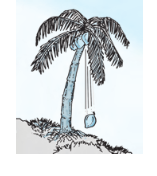 Kelapa yang jatuh dari pohon akan selalu jatuh ketanah. Hal ini disebabkan karena adanya gaya...Gaya gesek				c.   Gaya magnet		Gaya tarik 				d.   Gaya gravitasiGaya gesek antara bola yang menggelinding dengan tanah mengakibatkan …a.  Bola melambat, kemudian berhenti	c.   Bola berbelok arahb.  Bola semakin cepat bergerak	d.   Bola berubah bentukBan sepeda akan berhenti ketika direm. Ban sepeda berhenti bergerak akibat gaya ….a.   Gravitasi					c.   Magnetb.   Gesek					d.  TekanBenda yang dapat menarik benda lain disebut ....a.  Magnet					c.  Pesawatb.  Tuas						d.  PengungkitBerikut ini manakah yang termasuk manfaat dari gaya gesek…Membantu benda bergerak tanpa tergelincirMenghambat gerakanMemboros energiMengikis permukaan yang bergesekkanPiring yang jatuh bisa menjadi pecah. Hal itu menunjukkan bahwa gaya dapat ....Mengubah arah bendaMengubah bentuk bendaMembuat benda bergerak menjadi diamMembuat benda diam menjadi bergerakBerikut ini yang bukan merupakan kerugian adanya gaya gesek yaitu…Gerak benda jadi terhambat	c.    Memperbesar pengeluaran energiMengikis permukaan benda	d.    Benda menjadi licinGaya yang terjadi karena bersentuhannya bola dengan permukaan lantai disebut gaya…Otot					c.   TarikGesek				d.   Magnet Saat seseorang menyetir mobil, orang itu dapat berbelok-belok sesuai keinginannnya. Hal tersebut menunjukan bahwa gaya dapat ....Mengubah arah bendaMengubah bentuk bendaMembuat benda bergerak menjadi diamMembuat benda diam menjadi bergerakBahan dari karet berguna untuk memperbesar gaya ....Gesekan					c. MagnetGravitasi					d.   IkatBenda yang tidak dapat ditarik atau digerakkan oleh magnet disebut benda ....Benda magnetik				c.  Benda elektromagnetikBenda nonmagnetik			d.  Benda magnetPerhatikan gambar berikut! 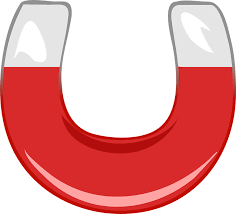 Magnet mempunyai dua kutub, yaitu ....Kutub utara dan barat			c. Kutub utara dan selatanKutub barat dan timur			d. Kutub barat dan selatan Semakin licin permukaan sebuah benda maka gaya gesek akan ....Semakin besar				c.  Tetap sajaSemakin kecil				d.  Semakin cepatBagian magnet yang paling kuat gaya tariknya yaitu ….Semua bagian magnet			c.  Kedua kutub magnetTengah magnet				d.  Sisi panjang magnetPerhatikan gambar di bawah ini!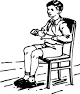 Budi bisa duduk tenang di kursi karena ada gaya ... yang menarik, sementara kursi menahanmu.Gravitasi					c. GesekanMagnet					d. TetapPerhatikan benda-benda di bawah ini!KelerengBulu ayamPensilKertasBenda-benda tersebut yang sampai di lantai lebih dulu adalah ...1 dan 2					c.   2 dan 31 dan 3					d.   3 dan 4Berikut ini manakah benda-benda yang tidak dapat ditarik oleh magnet....Kayu					c.   BajaBesi						d.  LogamBerikut ini yang bukan merupakan cara-cara membuat magnet adalah....Dialiri listrik				c.   Induksi magnet  Digosok					d.  DipanaskanBenda-benda berikut yang merupakan benda nonmagnetis adalah ... Paku, penggaris, cincin			c.   Buku, pensil, penggarisObeng, paku, gunting			d.   Gunting, buku, cincinContoh peristiwa yang terjadi akibat gaya gravitasi bumi yaitu …Matahari terbit dan terbenam		c.   Air sungai menguapBumi berputar mengelilingi matahari	d.   Buah kelapa jatuhSifat kemagnetan sebuah magnet tidak akan hilang jika magnet tersebut….Dipanaskan				c.   Dipukul-pukulDialiri arus listrik bolak-balik	d.  Digosokkan pada batang besi Berikut ini yang bukan merupakan cara membuat magnet yaitu ...Baja digosok dengan magnet kesegala arahBesi digosok dengan magnet kesatu arahPaku dililit kawat beisolasi dan dialiri listrikBesi diletakkan di sekitar magnetContoh gaya gesek adalah antara…Ban mobil dan jalan raya			c.   Buah kelapa dan tanahKipas angin dan tembok			d.   Dua magnet yang berdekatanBenda berikut yang memanfaatkan gaya gesek adalah…Panah					c.   Rem sepedaKetapel					d.   KompasBenda yang dapat ditarik kuat oleh magnet dinamakan ...Neomagnetik 				c.   ParamagnetikFeromagnetik				d.  DiamagnetikContoh benda yang ditarik lemah oleh magnet yaitu ...Seng 					c.   BesiBaja						d.   AlumuniumBerikut benda manakah yang dapat ditolak oleh magnet…Besi						c.   AlumuniumBaja						d.   SengKaca yang jatuh bisa menjadi pecah. Hal itu menunjukkan bahwa gaya dapat ....Mengubah arah bendaMengubah bentuk bendaMembuat benda bergerak menjadi diamMembuat benda diam menjadi bergerak Buah mangga yang masak bisa jatuh ke bumi karena ditarik oleh....Gaya bumi					c.  Gaya gesek bumiGaya gravitasi bumi			d.  Gaya medan bumiUntuk memperkecil gaya gesek, pada benda biasanya diberi ....Roda					c.   GerigiAlur						d.   Alas kayuKesulitan kita mengayuh sepeda ditempat yang tergenang air disebabkan....Gaya gesek yang kecil 			c.   TarikanGaya gesek yang besar 			d.   Dorongan Perhatikan gambar berikut ini!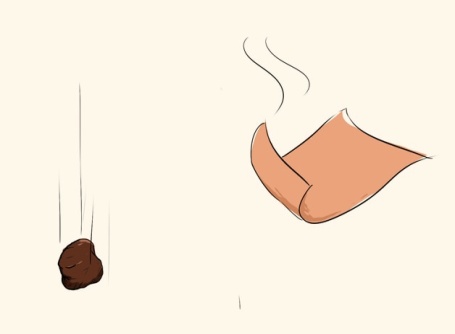 Pada saat dijatuhkan, sebuah batu akan terlebih dulu mencapai tanah dibandingkan kertas. Hal ini terjadi karena...Kertas tertahan oleh udaraGaya gravitasi lebih kuat menarik batuBatu lebih berat dibandingkan kertasBatu lebih kecil dibandingkan kertas Benda yang berada di daerah yang tidak memiliki gaya gravitasi (gravitasi nol) akan…Mempunyai beratMenempel di tanahMelayang-layang di udaraAkan jatuh bila dilepaskan dari ketinggian tertentu Untuk memperkecil gaya gesek dapat dilakukan dengan cara….Pemberian oli pada rantai sepedaPembuatan alur pada ban kendaraanPenambahan karet pada setir mobilPemasangan karet pada remLampiran 3HASIL UJI VALIDITAS DAN RELIABILITASRekap Analisis ButirTINGKAT KESUKARAN=================Rata2			= 22,17Simpang Baku		= 5,27KorelasiXY		= 0,59Reliabilitas Tes		= 0,74Butir Soal		= 40Jumlah Subyek		= 30Nama berkas		= LAMPIRAN/UJI LAPANGAN.ANA Btr Baru  Btr Asli    Tafsiran		T. Kesukaran  Korelasi 	Sign. Korelasi               1          1        Sangat Mudah		37,50		0,504  	Sangat Signifikan            2          2           Sedang           		62,50		0,484  	Sangat Signifikan            3          3           Sedang       		37,50		0,386  	Signifikan                   4          4           Sedang        		50,00		0,371 	Signifikan                   5          5           Sedang        		25,00		0,249 	 -                            6          6           Sedang         	 	25,00		0,223 	 -                            7          7           Sedang		62,50		0,555 	Sangat Signifikan            8          8           Sedang          		100,00		0,692  	Sangat Signifikan            9           9          Sedang      		 0,00		-0,105 		 -                           10        10         Sangat Mudah  	 25,00		0,498  	Sangat Signifikan           11        11         Sedang       		 -12,50		-0,109 	-                           12        12         Mudah            	12,50		0,136 	-                           13        13         Sukar        		37,50		0,386  	Signifikan                  14        14         Sukar          		-12,50		0,068 	 -                           15        15         Mudah         		25,00		0,339  	Signifikan                  16        16         Sukar           		37,50		0,189 	 -                           17        17         Sedang        		62,50		0,543  	Sangat Signifikan           18        18         Sedang        	 	37,50		0,241	  -                           19        19         Sedang      		50,00		0,441 	 Sangat Signifikan           20        20         Sedang     		0,00		0,071     -                           21        21         Sukar          		37,50		0,242     -                           22        22         Sangat Mudah	25,00		0,277     -                           23        23         Mudah     		25,00		0,322  	Signifikan                  24        24         Sukar       		50,00		0,393  	Signifikan                  25        25         Sedang   		12,50		0,223  	  -                           26        26         Sedang   		50,00		0,318 	Signifikan                  27        27         Sedang   		37,50		0,288 	  -                           28        28         Sedang   		25,00		0,211  	  -                           29        29         Sedang    		12,50		0,092  	  -                           30        30         Sedang    		 50,00		0,473  	  Sangat Signifikan            31        31         Sukar         	0,00		-0,007  	    -                    32        32         Sedang                           25,00		0,241	    -     33        33         Sukar        		 12,50		0,170 	    -                           34        34          Mudah       		 50,00		0,383  	  Signifikan                  35        35          Sedang       		 75,00		0,589  	  Sangat Signifikan           36        36          Sedang       		 12,50		0,131 	     -                           37        37          Sedang      		-12,50		-0,145       -                           38        38          Sedang       		 62,50		0,520  	   Sangat Signifikan           39        39          Sedang        		 50,00		0,368  	   Signifikan                  40        40          Mudah        		 25,00		0,291  	    -                    Lampiran 4KISI-KISI INSTRUMEN SOAL PRETESTSekolah		: SD Inpres Gunung Sari BaruMata Pelajaran	: Ilmu Pengetahuan Alam Kelas/Semester	: VMateri                        : GayaStandar Kompetensi 5.   Memahami hubungan antara gaya, gerak, dan energi, serta fungsinya.Kompetensi Dasar 5.1 Mendeskripsikan hubungan antara gaya, gerak, dan energi melalui percobaan (gaya gravitasi, gaya gesek, dan gaya magnet).Lampiran 5INSTRUMEN SOAL PRETESTFormat Uji Coba Tes Hasil Belajar IPA Pada Siswa Kelas V  SDI Gunung Sari Baru Kecamatan Rappocini Kota MakassarPetunjuk Pengisian TesTulislah nama dan nomor absen pada kolom  yang  telah disediakan.Bacalah soal dengan cermat dan teliti. Kerjakanlah terlebih dahulu soal yang anda anggap mudah.Berilah tanda silang (X) salah satu jawaban A, B, C, dan D pada lembar jawaban yang telah disediakan.Jika ada soal yang belum jelas, silahkan ditanyakan langsung.Tidak diperbolehkan untuk membuka catatan dan bekerjasama dengan teman.Dalam ilmu pengetahuan alam, tarikan atau dorongan disebut …Adanya gaya gravitasi bumi memungkinkan kita…Manfaat utama gaya gravitasiadalah ...Menghentikan benda yang sedang bergerakMenunjukkan kutub utara dan kutub selatan bumiMengurangi gaya gesekan antara dua permukaan bendaMenahan segala benda tetap berada di bumiGaya adalah sesuatu yang dapat mengakibatkan terjadinya perubahan …Perhatikan gambar berikut ini! Kelapa yang jatuh dari pohon akan selalu jatuh ke tanah. Hal ini disebabkan karena adanya gaya...Gaya gesek				c.   Gaya magnet		Gaya tarik 				d.   Gaya gravitasiGaya gesek antara bola yang menggelinding dengan tanah mengakibatkan …a.  Bola melambat, kemudianb erhenti	c.   Bola berbelok arahb.  Bola semakin cepat bergerak	d.   Bola berubah bentukBan sepeda akan berhenti ketika direm. Ban sepeda berhenti bergerak akibat gaya ….a.  Gravitasi					c.  Magnetb.  Gesek					d.  TekanBerikut ini manakah yang termasuk manfaat dari gaya gesek…Membantu benda bergerak tanpa tergelincirMenghambat gerakanMemboros energiMengikis permukaan yang bergesekkanKaca yang jatuh bisa menjadipecah. Hal itu menunjukkan bahwa gaya dapat ....Mengubah arah bendaMengubah bentuk bendaMembuat benda bergerak menjadi diamMembuat benda diam menjadi bergerakBerikut ini manakah yang merupakan kerugian adanya gaya gesek yaitu…Ketika berjalan tidak tergelincir	c.    Benda tetap berada di tempatnyaDigunakan pada rem sepeda	d.    Gerak benda jadi terhambatSaat seseorang menyetirmobil, orang itu dapat berbelok-belok sesuai keinginannnya. Hal tersebut menunjukan bahwa gaya dapat ....Mengubah arah bendaMengubah bentuk bendaMembuat benda bergerak menjadi diamMembuat benda diam menjadi bergerakBenda yang tidak dapat ditarik atau digerakkan oleh magnet disebut benda ....Benda magnetik				c.  Benda elektromagnetikBenda nonmagnetik			d.  Benda magnetPerhatikan gambar berikut! Magnet mempunyai dua kutub, yaitu ....Kutub utara dan barat			c. Kutub utara dan selatanKutub barat dan timur			d. Kutub barat dan selatan Semakin licin permukaan sebuah benda maka gaya gesek akan ....Semakin besar				c.  Tetap sajaSemakin kecil				d.  Semakin cepatGaya hambatan yang terjadi ketika dua permukaan benda saling bersentuhan disebut ....Gaya pegas					c.  Gaya gesek Gaya tarik					d.  Gaya dorongPerhatikan gambar di bawah ini!Budi bisa duduk tenang di kursi karena ada gaya ... yang menarik, sementara kursi menahanmu.Gravitasi					c. GesekanMagnet					d. TetapPerhatikan benda-benda di bawah ini!KelerengBulu ayamPensilKertasBenda-benda tersebut yang sampai di lantai lebih dulu adalah ...1 dan 2					c.   2 dan 31 dan 3					d.   3 dan 4Gaya gravitasi bumi sering disebut…Gaya magnet bumi				c.  Gaya sentuh bumiGaya magnet alam				d. Gaya tarik bumiBenda-benda berikut yang merupakan benda nonmagnetis adalah ... Paku, penggaris, cincin			c.   Buku, pensil, penggarisObeng, paku, gunting			d.   Gunting, buku, cincinSifat kemagnetan sebuah magnet tidak akan hilang jika magnet tersebut….Dipanaskan					c.   Dipukul-pukulDialiri arus listrik bolak-balik		d.  Digosokkan pada batang besiBerikut ini yang bukan merupakan cara membuat magnet yaitu ...Baja digosok dengan magnet kesegala arahBesi digosok dengan magnet kesatu arahPaku dililit kawat beisolasi dan dialiri listrikBesi diletakkan di sekitar magnetBenda yang dapat ditarik kuat oleh magnet dinamakan ...Neomagnetik 				c.   ParamagnetikFeromagnetik				d.  DiamagnetikKesulitan kita mengayuh sepeda ditempat yang tergenang air disebabkan....Gaya gesek yang kecil 			c.   TarikanGaya gesek yang besar 			d.   Dorongan Perhatikan gambar berikut ini!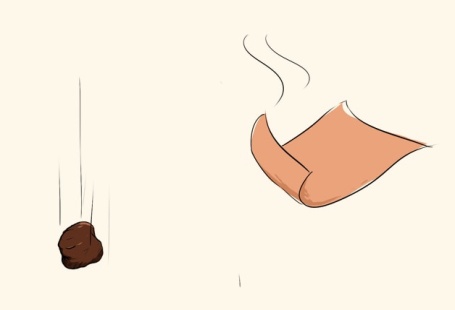 Pada saat dijatuhkan, sebuah batu akan terlebih dulu mencapai tanah dibandingkan kertas. Hal ini terjadi karena...Kertas tertahan oleh udaraGaya gravitasi lebih kuat menarik batuBatu lebih berat dibandingkan kertasBatu lebih kecil dibandingkan kertas Untuk memperkecil gaya gesek dapat dilakukan dengan cara….Pemberian oli pada rantai sepedaPembuatan alur pada ban kendaraanPenambahan karet pada setir mobilPemasangan karet pada remKUNCI JAWABAN PRETESTC		11. A		21. AC		12. B		22. BD		13. C		23. BB		14. B		24. CD		15. C		25. AA		16. A		B		17. B		A		18. D		B		19. C		D		20. D		RUBRIK PENILAIAN PRETESTNilai =  x 100Lampiran 6KISI-KISI INSTRUMEN SOAL POSTTESTSekolah		: SD Inpres Gunung Sari BaruMata Pelajaran	: Ilmu Pengetahuan Alam Kelas/Semester	: VMateri                        : GayaStandar Kompetensi 5.   Memahami hubungan antara gaya, gerak, dan energi, serta fungsinya.Kompetensi Dasar 5.1 Mendeskripsikan hubungan antara gaya, gerak, dan energi melalui percobaan (gaya gravitasi, gaya gesek, dan gaya magnet).Lampiran 7INSTRUMEN SOAL POSTTESTFormat Uji Coba Tes Hasil Belajar IPA Pada Siswa Kelas V  SDI Gunung Sari Baru Kecamatan Rappocini Kota MakassarPetunjuk Pengisian TesTulislah nama dan nomor absen pada kolom  yang  telah disediakan.Bacalah soal dengan cermat dan teliti. Kerjakanlah terlebih dahulu soal yang anda anggap mudah.Berilah tanda silang (X) salah satu jawaban A, B, C, dan D pada lembar jawaban yang telah disediakan.Jika ada soal yang belum jelas, silahkan ditanyakan langsung.Tidak diperbolehkan untuk membuka catatan dan bekerjasama dengan teman.Gaya adalah sesuatu yang dapat mengakibatkan terjadinya perubahan …Dalam ilmu pengetahuan alam, tarikan atau dorongan disebut …Gaya gesek antara bola yang menggelinding dengan tanah mengakibatkan …a.  Bola semakin cepat bergerak		c.   Bola berbelok arahb.  Bola melambat, kemudian berhenti		d.   Bola berubah bentukKaca yang jatuh bisa menjadi pecah. Hal itu menunjukkan bahwa gaya dapat ....Membuat benda bergerak menjadi diamMengubah arah bendaMembuat benda diam menjadi bergerakMengubah bentuk bendaManfaat utama gaya gravitasi adalah ...Menahan segala benda tetap berada di bumiMenghentikan benda yang sedang bergerakMengurangi gaya gesekan antara dua permukaan bendaMenunjukkan kutub utara dan kutub selatan bumiPerhatikan gambar di bawah iniBudi bisa duduk tenang di kursi karena ada gaya ... yang menarik, sementara kursi menahanmu.Tetap					c. GesekanMagnet					d. GravitasiBenda yang dapat ditarik kuat oleh magnet dinamakan ...Neomagnetik 				c.   FeromagnetikParamagnetik				d.  DiamagnetikUntuk memperkecil gaya gesek dapat dilakukan dengan cara….Pemasangan karet pada remPemberian oli pada rantai sepedaPembuatan alur pada ban kendaraanPenambahan karet pada setir mobilBan sepeda akan berhenti ketika direm. Ban sepeda berhenti bergerak akibat gaya ….a.   Gesek					c.   Tekan b.  Gravitasi					d.  MagnetPerhatikan gambar berikut! Magnet mempunyai dua kutub, yaitu ....Kutub barat dan timur			c. Kutub utara dan selatanKutub utara dan barat			d. Kutub barat dan selatan Sifat kemagnetan sebuah magnet tidak akan hilang jika magnet tersebut….Dipukul-pukul				c.   DipanaskanDigosokkan pada batang besi		d.   Dialiri arus listrik bolak-balikBerikut ini manakah yang merupakan kerugian adanya gaya gesek yaitu…Gerak benda jadi terhambat	c.    Benda tetap berada ditempatnyaDigunakan pada rem sepeda	d.    Ketika berjalan tidak tergelincirSaat seseorang menyetir mobil, orang itu dapat berbelok-belok sesuai keinginannnya. Hal tersebut menunjukan bahwa gaya dapat ....Membuat benda bergerak menjadi diamMembuat benda diam menjadi bergerakMengubah arah bendaMengubah bentuk bendaGaya gravitasi bumi sering disebut…Gaya magnet bumi				c.  Gaya sentuh bumiGaya tarik bumi				d. Gaya magnet alamBenda-benda berikut yang merupakan benda nonmagnetis adalah ... Gunting, buku, cincin			c.  Paku, penggaris, cincinObeng, paku, gunting			d.  Buku, pensil, penggaris  Gaya hambatan yang terjadi ketika dua permukaan benda saling bersentuhan disebut ....Gaya pegas					c.  Gaya dorongGaya tarik					d.  Gaya gesekPerhatikan benda-benda di bawah ini!KelerengBuluayamPensilKertasBenda-benda tersebut yang sampai di lantai lebih dulu adalah ...1 dan 2					c.   1 dan 32 dan 3					d.   3 dan 4Perhatikan gambar berikut ini! Kelapa yang jatuh dari pohon akan selalu jatuh ke tanah. Hal ini disebabkan karena adanya gaya...Gaya gravitasi				c.   Gaya magnet		Gaya tarik 					 d.  Gaya gesekBenda yang tidak dapat ditarik atau digerakkan oleh magnet disebut benda ....Benda magnetik				c.  Benda elektromagnetikBenda magnet				d.  Benda nonmagnetikSemakin licin permukaan sebuah benda maka gaya gesek akan ....Semakin besar				c. Tetap sajaSemakin kecil				d.  Semakin cepatBerikut ini yang bukan merupakan cara membuat magnet yaitu ...Besi digosok dengan magnet kesatu arahPaku dililit kawat beisolasi dan dialiri listrikBaja digosok dengan magnet kesegala arahBesi diletakkan di sekitar magnetPerhatikan gambar berikut ini!Pada saat dijatuhkan, sebuah batu akan terlebih dulu mencapai tanah dibandingkan kertas. Hal ini terjadi karena...Batu lebih berat dibandingkan kertasBatu lebih kecil dibandingkan kertasKertas tertahan oleh udaraGaya gravitasi lebih kuat menarik batuAdanya gaya gravitasi bumi memungkinkan kita….Berenang di air			c.   Menghirup napasMelayang di udara			d.   Menapak di tanahKesulitan kita mengayuh sepeda ditempat yang tergenang air disebabkan....Dorongan					c.   TarikanGaya gesek yang kecil			d.   Gaya gesek yang besar  Berikut ini manakah yang termasuk manfaat dari gaya gesek…Mengikis permukaan yang bergesekkanMenghambat gerakanMembantu benda bergerak tanpa tergelincirMemboros energiKUNCI JAWABAN POSTTESTA		11. B		21. CB		12. A		22. AB		13. C		23. DD		14. B		24. DA		15. D		25. CD		16. B		C		17. C		C		18. A		A		19. D		B		20. A		RUBRIK PENILAIAN POSTTESTNilai =  x 100Lampiran 8RENCANA PELAKSANAAN PEMBELAJARAN(RPP)PERTEMUAN ISATUAN PENDIDIKAN	: SD Inpres Gunung Sari BaruMATA PELAJARAN 	: Ilmu Pengetahuan Alam (IPA)KELAS / SEMESTER	: V/IIALOKASI WAKTU		: 2 x 35 MenitStandar Kompetensi5. Memahami hubungan antara gaya, gerak, dan energi, serta fungsinya.Kompetensi Dasar5.1 Mendeskripsikan hubungan antara gaya, gerak, dan energi melalui percobaan (gaya gravitasi, gaya gesek, gaya magnet)IndikatorMenjelaskan pengertian gaya gravitasiMenyebutkan 3 manfaat gaya gravitasiMenyebutkan contoh peristiwa yang disebabkan oleh gaya gravitasiMenjelaskan pengertian gaya gesekMenyebutkan 3 manfaat gaya gesek dan 2 kerugian yang ditimbulkan oleh gaya gesekMenyebutkan contoh peristiwa yang disebabkan oleh gaya gesekTujuan PembelajaranSetelah proses pembelajaran dengan menggunakan model pembelajaran Group Investigation (GI) siswa mampu:Siswa mampu menjelaskan pengertian gaya gravitasiSiswa mampu menyebutkan 3 manfaat gaya gravitasiSiswa mampu menyebutkan contoh peristiwa yang disebabkan oleh gaya gravitasiSiswa mampu menjelaskan pengertian gaya gesekSiswa mampu menyebutkan 3 manfaat gaya gesek dan 2 kerugian yang ditimbulkan oleh gaya gesekSiswa mampu menyebutkan contoh peristiwa yang disebabkan oleh gaya gesekMateri AjarGaya gravitasi dan gaya gesekModel dan Metode PembelajaranModel pembelajaran kooperatif tipe Group Investigation (GI)Metode pembelajaran :Diskusi kelompokPemecahan masalahCeramah Sumber dan Media PembelajaranSumber pembelajaran :Haryanto. 2012. Sains untuk SD/MI Kelas V. Jakarta: PT. Glora Aksara Pratama.Azmayawati, Choiril. 2008. BSE IPA SD Kelas V. Jakarta: PT. Intan Parawira.Media Media konkrit (mendorong meja)Langkah-langkah PembelajaranPenilaian Jenis Penilaian 	: TertulisBentuk Instrumen	: Pilihan Ganda (Terlampir)Instrumen 		: (Terlampir)Kunci Jawaban 	: (Terlampir)Pedoman Skor 	: (Terlampir)Skor Perolehan          Nilai Akhir Siswa =  				          X 100Skor Maksimal Catatan :Untuk siswa yang tidak memenuhi syarat penilaian KKM maka diadakan Remedial.						Makassar, September 2018							Peneliti 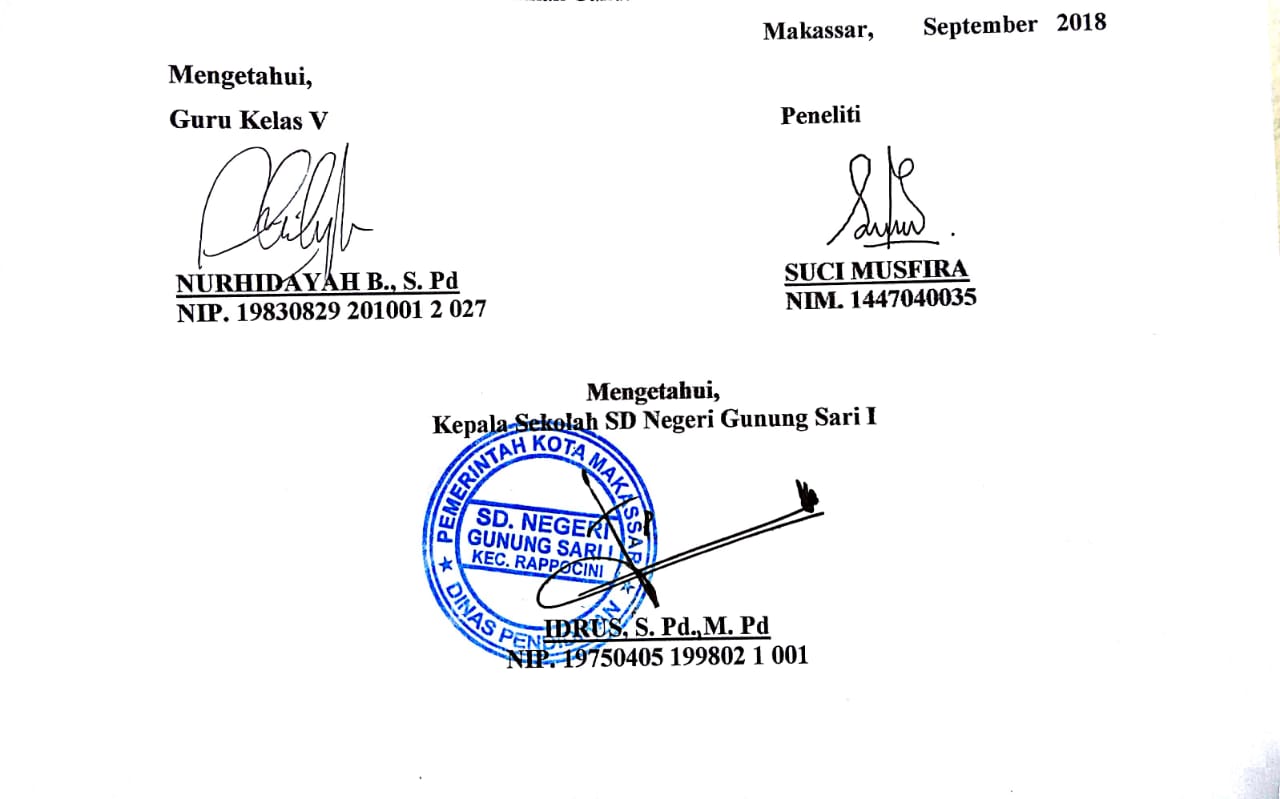 				(Feby Ramadhani)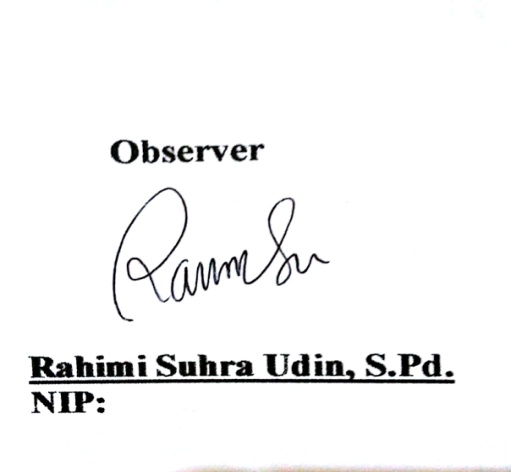   NIP								NIM. 1447040037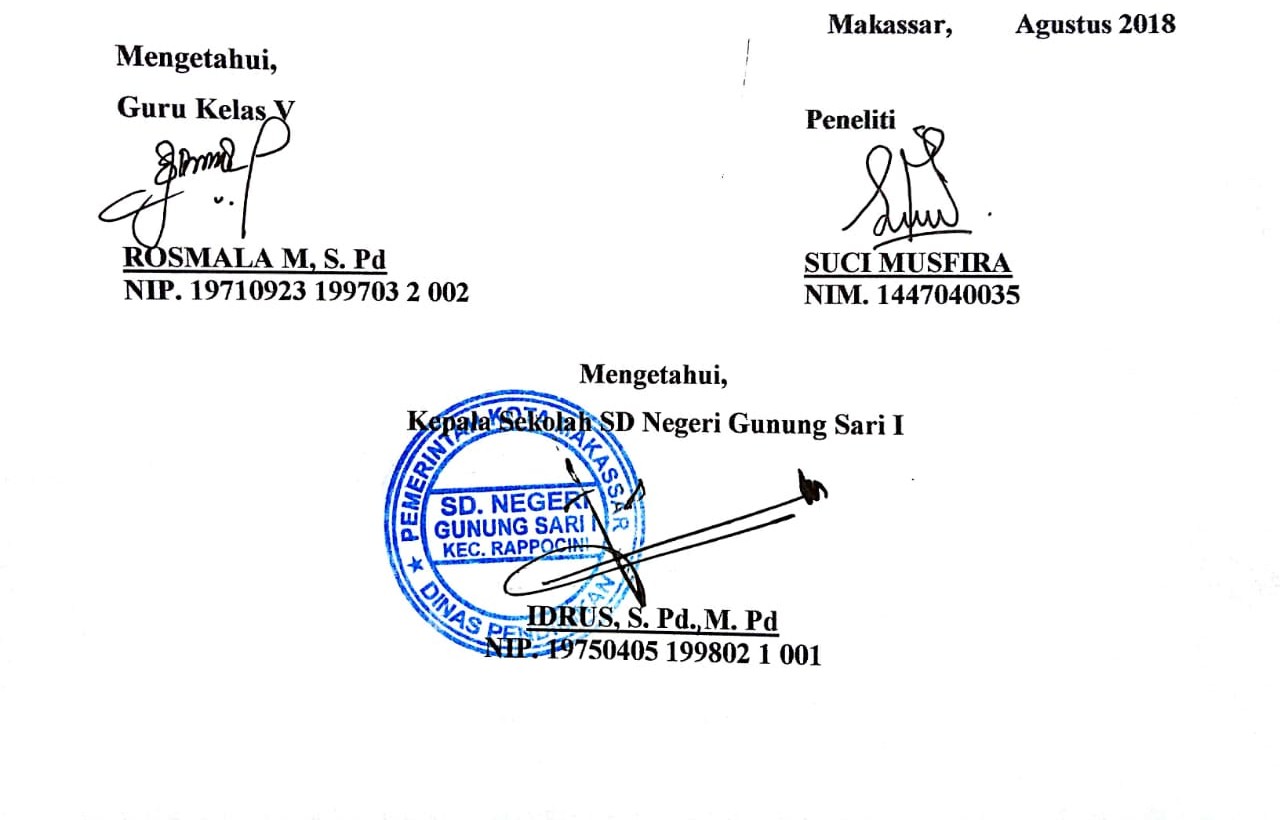 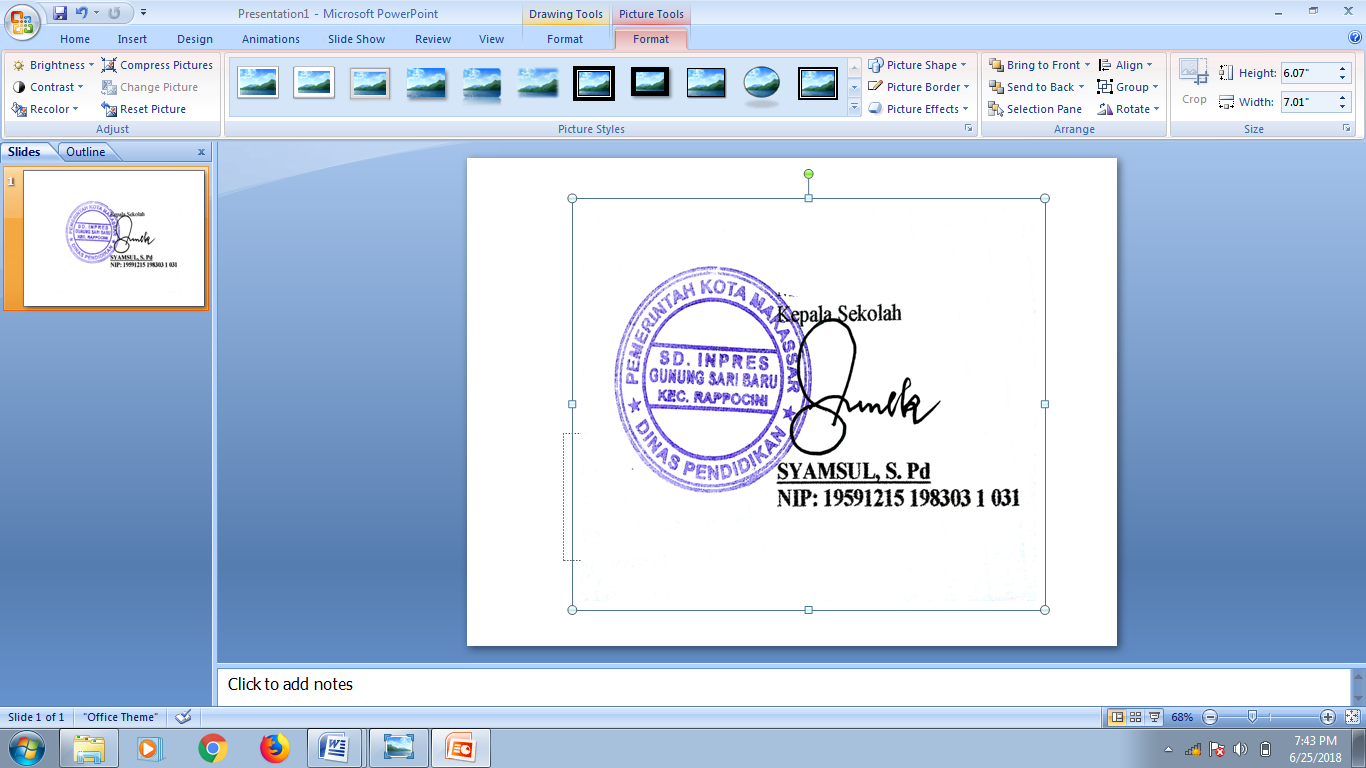 BAHAN AJARGaya GravitasiGaya gravitasi disebut juga gaya tarik bumi. Gaya gravitasi bumi adalah gaya yang menarik benda-benda untuk jatuh ke permukaan bumi.Gaya gravitasi bumi ditemukan oleh Issac Newton.Gaya gravitasi bumi dapat menimbulkan energy gerak. Kecepatan gerak benda-benda yang jatuh ke bumi tidak selalu sama. Faktor yang mempengaruhi kecepatan jatuh sebuah benda ke bumi adalah gaya penghambat/gaya gesek (gesekan antara benda yang jatuh dengan udara). Hal ini bias diamati dengan tindakan menjatuhkan selembar kertas dan bulatan kertas (lembaran kertas yang telah diremas) secara bersamaan. Bulatan kertas mencapai tanah terlebih dahulu dari pada lembaran kertas.Ini dikarenakan lembaran kertas memiliki permukaan yang luas sehingga kertas tertahan oleh udara ketika jatuh.Gaya gesek bersifat menahan gerak benda sehingga gerak jatuh benda lebih lambat.Gerak benda karena gaya gravitasi tidak dipengaruhi oleh berat, dan ukuran benda. Kekuatan gaya gravitasi bumi terhadap benda tergantung pada jarak benda dari pusat bumi. Semakin jauh letak benda dari pusat bumi, maka gaya gravitasinya semakin kecil.Dengan adanya gaya gravitasi bumi, kita dapat tetap di permukaan bumi, dapat berjalan di atas tanah, benda-benda dan makhluk yang ada di bumi tidak melayang-layang di udara atau tidak terlempar ke angkasa.Manfaat gaya gravitasi sebagai berikut:Benda-benda di bumi tidak terlempar ke angkasa.Kita dapat berjalan di atas tanah.Benda-benda di bumi mempunyai berat sehingga tidak melayang-layang di udara.Gaya GesekGaya gesek adalah gaya yang menimbulkan hambatan ketika dua permukaan benda saling bersentuhan. Gaya gesek timbul ketika terjadi gesekan. Contohnya mobil yang melaju di jalan raya akan mengalami gesekan antara ban mobil dengan jalan.Gaya gesek mempengaruhi gerak bendaGerak benda pada permukaan yang kasar berbeda dengan benda yang permukaannya halus. Semakin kasar permukaan benda, semakin besar gaya geseknya, sehingga gerakan benda semakin lambat. Begitu pula sebaliknya, jika permukaan benda licin, gaya gesekan yang terjadi juga kecil, sehingga benda semakin mudah bergerak. Gaya gesek dapat diperbesar maupun diperkecilKita dapat tergelincir di jalan yang licin karena gaya gesek yang kecil antara alas sepatu dengan permukaan jalan. Agar tidak tergelincir, kita harus memperbesar gaya gesek antara alas sepatu dengan permukaan jalan, yaitu dengan memakai sepatu dengan alas yang kasar. Sedangkan tindakan untuk memperkecil gaya gesek, contohnya ketika pemberian pelumas atau oli pada rantai sepeda. Contoh lain ketika kita mendorong lemari, agar lemari mudah untuk didorong kita harus meletakkan keset di antara lemaridan lantai agar gaya gesek menjadi kecil. Jadi, memperhalus permukaan benda yang bergesekan dapat memperkecil gaya gesek.Gaya gesek dapat memberikan manfaat maupun kerugianManfaat gaya gesek, antara lain Ketika berjalan kita tidak tergelincirBenda-benda tetap berada di tempatnyaDigunakan pada rem sepedaKerugian adanya gaya gesek, antara lainMenghambat/memperlambat gerak bendaMenyebabkan benda mengalami kerusakan diakibatkan gesekanPermukaan yang bergesekan cepat terkikis (aus)Lampiran 9RENCANA PELAKSANAAN PEMBELAJARAN(RPP)PERTEMUAN IISATUAN PENDIDIKAN	: SD Inpres Gunung Sari BaruMATA PELAJARAN 	: Ilmu Pengetahuan Alam (IPA)KELAS / SEMESTER	: V/IILOKASI WAKTU		: 2 x 35 MenitStandar Kompetensi5. Memahami hubungan antara gaya, gerak, dan energi, serta fungsinya.Kompetensi Dasar5.1 Mendeskripsikan hubungan antara gaya, gerak, dan energi melalui percobaan (gaya gravitasi, gaya gesek, gaya magnet)IndikatorMenjelaskan pengertian gaya magnetMenyebutkan sifat-sifat magnetMenyebutkan cara membuat magnetTujuan PembelajaranSetelah proses pembelajaran dengan menggunakan model pembelajaran Group Investigation (GI) siswa mampu:Siswa mampu menjelaskan pengertian gaya magnetSiswa mampu menyebutkan 4 sifat-sifat magnetSiswa mampu menyebutkan 3 cara membuat magnetMateri AjarGaya Magnet.Model dan Metode PembelajaranModel pembelajaran kooperatif tipe Group Investigation (GI)Metode pembelajaran :Diskusi kelompok Pemecahan masalahCeramah Sumber dan Media PembelajaranSumber pembelajaran :Haryanto. 2012. Sains untuk SD/MI Kelas V. Jakarta: PT. Glora Aksara Pratama.Azmayawati, Choiril. 2008. BSE IPA SD Kelas V. Jakarta: PT. Intan Parawira.Media Media konkrit (Magnet)Langkah-langkah PembelajaranPenilaian Jenis Penilaian 	: TertulisBentuk Instrumen	: Pilihan Ganda (Terlampir)Instrumen 		: (Terlampir)Kunci Jawaban 	: (Terlampir)Pedoman Skor 	: (Terlampir)Skor Perolehan          Nilai Akhir Siswa =  				          X 100Skor Maksimal Catatan :Untuk siswa yang tidak memenuhi syarat penilaian KKM maka diadakan Remedial.						Makassar,  September  2018							Peneliti 				(Feby Ramadhani)  NIP								NIM. 1447040037BAHAN AJARGaya Magnet Gaya magnet adalah gaya tarik menarik atau tolak menolak yang timbul akibat dua benda yang bersifat magnet saling berinteraksi. Gaya tarik pada magnet dapat menarik benda-benda tertentu, ini berarti tidak semua benda bisa ditarik oleh magnet.Benda-benda yang ditarik magnet disebut benda magnetis.Benda yang dapat ditarik oleh magnet (bersifat magnetis) ini terbuat dari besi dan baja.Benda yang tidak ditarik magnet disebut benda nonmagnetis.Benda-benda yang tidak ditarik magnet (bersifat tidak magnetis) terbuat dari kayu, karet, atau plastik.Kekuatan gaya magnet dapat menembus benda-benda tertentu. Besarnya daya tembus magnet dipengaruhi oleh beberapa faktor, yaitu :Jenis benda penghalang di antara magnet dam benda yang ditariknya.Tebal tipisnya benda penghalang.Kekuatan magnet.Jarak magnet dan benda.Kekuatan gaya tarik magnet tidak sama di setiap sisi atai bagiannya. Gaya magnet paling kuat terletak di kutub-kutub magnet. Daerah di sekitar magnet yang masih dipengaruhi oleh gaya magnet disebut medan magnet. Semakin dekat jarak suatu benda, maka daya tarik magnet terhadap benda semakin besar.Bahan-bahan yang dapat ditarik oleh magnet disebut bahan magnetik dan yang tidak dapat ditarik oleh magnet disebut Non magnetik. Bahan magnetik diklasifikasikan sebagai berikut:Bahan ferromagnetik, bahan yang ditarik kuat oleh magnet. Contohnya adalah besi, baja, kobalt, dan nikel.Bahan paramagnetik, bahan yang ditarik lemah oleh magnet. Contohnya adalah aluminium dan platina.Bahan diamagnetik, bahan yang ditolak oleh magnet. Contohnya adalah seng, bismuth, dan natrium klorida.Sifat-sifat MagnetMagnet memiliki gaya yang dapat menarik dan menembus benda-benda tertentu.Benda-benda yang dapat ditarik magnet adalah benda-benda yang terbuat dari bahan besi, baja, atau campuran besi dan baja.Benda-benda yang tidak dapat ditarik magnet antara lain: kertas, plastik, emas, timah, tembaga, dan aluminium.Benda-benda yang dapat ditembus gaya magnet antara lain: kertas, plastik, dan kaca. Magnet memiliki dua kutub, yaitu kutub utara dan kutub selatan.Kutub magnet yang menghadap ke arah disebut kutub utara dan diberi simbol U atau N (north).Kutub magnet yang menghadap ke arah selatan disebut kutub selatan dan diberi simbol S.Kekuatan magnet terletak pada kedua kutubnya pembuktian bahwa kekuatan magnet terletak pada kedua kutubnya adalah apabila serbuk besi disebarkan secara merata diatas kertas, kemudian sebuah magnet batang ditempatkan pada bagian bawah kertas, maka serbuk besi itu membuat banyak garis-garis melengkung yang menghubungkan kedua kutub magnet.Kutub-kutub magnet yang senama akan ditolak dan kutub magnet tidak senama akan ditarik menarik.Kutub utara dan kutub utara tolak menolak.Kutub utara dan kutub selatan tarik menarik.Kutub selatan dan kutub selatan tolak menolak.Membuat MagnetKita dapat membuat magnet dari besi dan baja. Ada tiga cara membuat magnet, yaitu :Cara InduksiMembuat magnet dengan cara induksi yaitu dengan menempelkan benda-benda yang terbuat dari logam (besi atau baja) dengan magnet. Benda tersebut akan menjadi bersifat magnet, namun hanya sementara karena sifat kemagnetan benda tersebut akan hilang jika magnet dilepaskan.Cara MenggosokBatang besi atau baja digosok-gosokkan pada magnet akan menyebabkan batang besi atau baja mempunyai sifat kemagnetan. Jika semakin lama batang besi atau baja digosokkan, maka semakin lama pula sifat kemagnetan di dalam batang besi atau baja tersebut. Sifat kemagnetan pada batang besi atau baja dapat berkurang atau bias hilang jika diguncang kuat, dijatuhkan, atau dipukul.Cara arus listrikMagnet dibuat dengan cara dialiri arus listrik. Magnet yang ditimbulkan disebut elektromagnetik. Magnet yang dibuat dengan cara ini elektromagnetik hanya bersifat sementara. Sifat magnet akan hilang jika arus listrik diputus.Lampiran 10LEMBAR OBSERVASI AKTIVITAS MENGAJAR GURU DALAM PEMBELAJARAN PERTEMUAN INama Sekolah		: SDI Gunung Sari BaruMata Pelajaran	: Ilmu Pengetahuan AlamKelas/Semester 	: V/IIPetunjuk :Berilah tanda cek (√) pada kolom dibawah ini yang sesuai dengan pengamatan yang tampak !        10Persentase pelaksanaan =		           X 100% = 55%        18RUBRIK PENILAIAN KINERJA GURUKriteria Penilaian :Makassar, 20 September 2018Observer  NIP.LEMBAR OBSERVASI AKTIVITAS SISWA DALAM PEMBELAJARAN IPAPERTEMUAN IPetunjuk :Berilah tanda cek (√) pada kolom dibawah ini yang sesuai dengan pengamatan yang tampak !      11Persentase pelaksanaan =		          X 100% = 61%      18RUBRIK PENILAIAN AKTIVITAS SISWAKriteria Penilaian :     Makassar, 20 September 2018      Observer  NIP.Lampiran 11LEMBAR OBSERVASI AKTIVITAS MENGAJAR GURU DALAM PEMBELAJARANPERTEMUAN IINama Sekolah		: SDI Gunung Sari BaruMata Pelajaran	: Ilmu Pengetahuan AlamKelas/Semester 	: V/IIPetunjuk :Berilah tanda cek (√) pada kolom dibawah ini yang sesuai dengan pengamatan yang tampak !        15Persentase pelaksanaan =		           X 100% = 55        18RUBRIK PENILAIAN KINERJA GURUKriteria Penilaian :Makassar, 24 September 2018  Observer  NIP.LEMBAR OBSERVASI AKTIVITAS SISWA DALAM PEMBELAJARAN IPAPERTEMUAN IIPetunjuk :Berilah tanda cek (√) pada kolom dibawah ini yang sesuai dengan pengamatan yang tampak !      15Persentase pelaksanaan =		          X 100% = 83 %      18RUBRIK PENILAIAN AKTIVITAS SISWAKriteria Penilaian :     Makassar, 24 September 2018      Observer  NIP.Lampiran 12Lembar Jawaban Pretest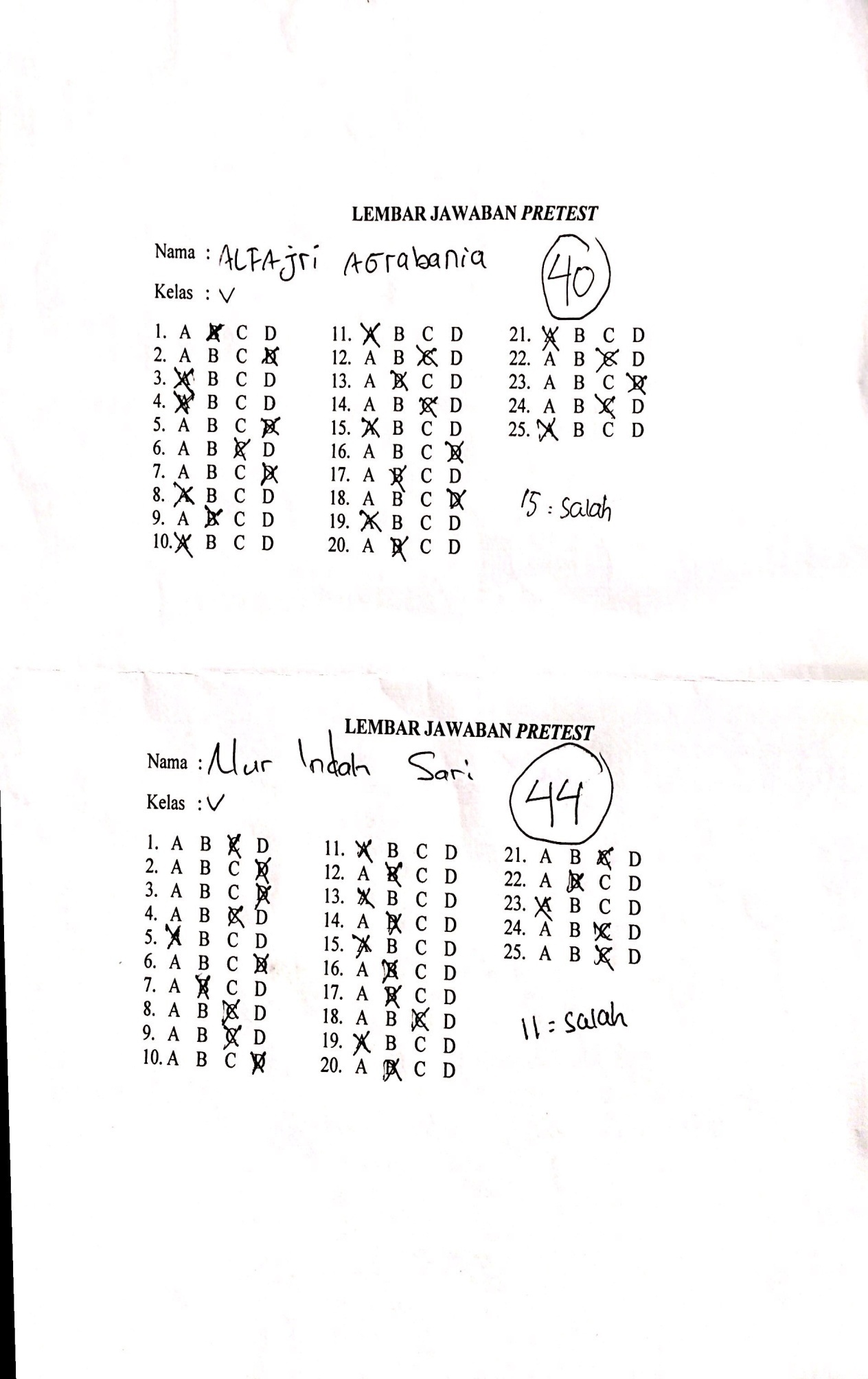 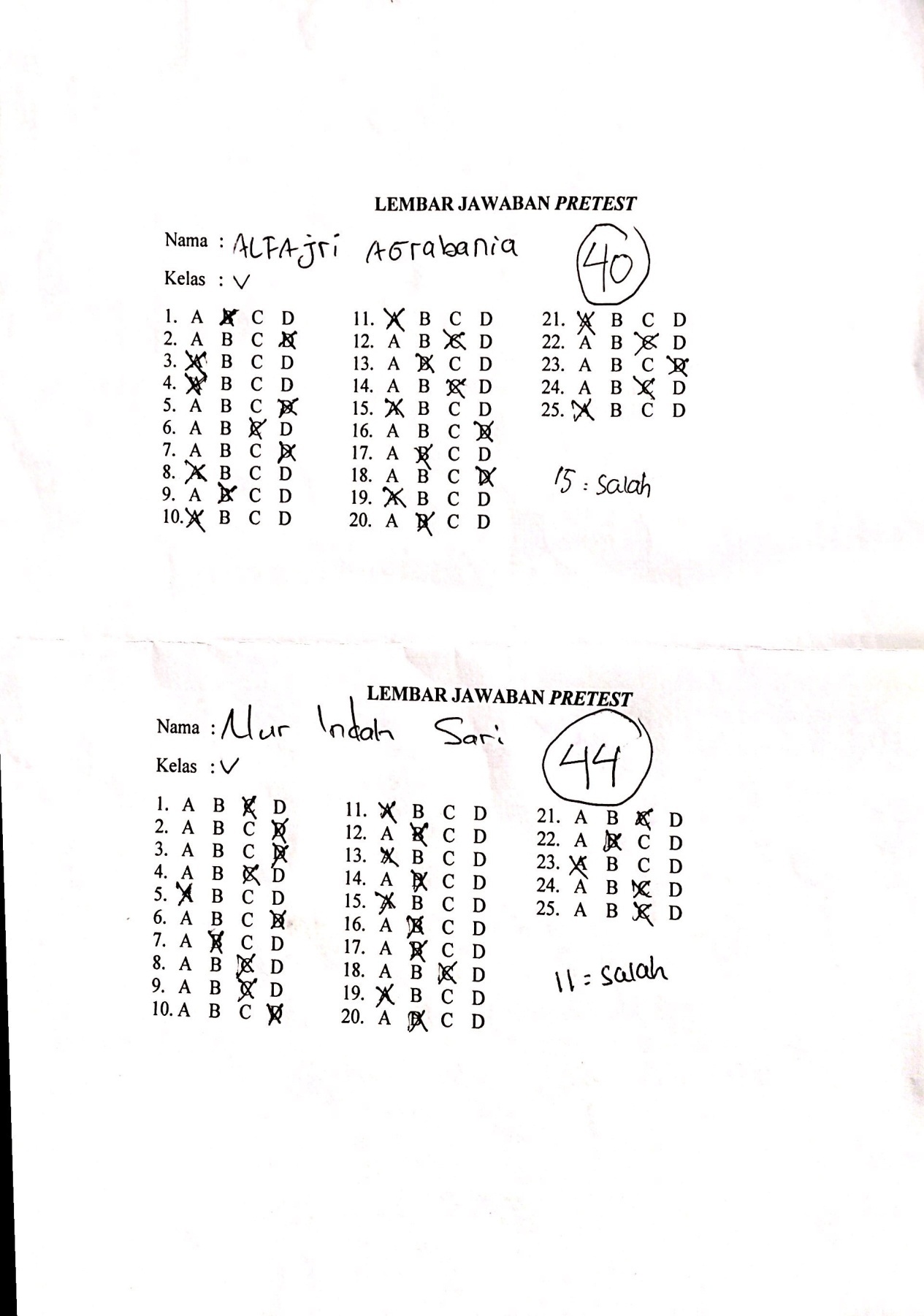 Lampiran 13Lembar Jawaban Posttest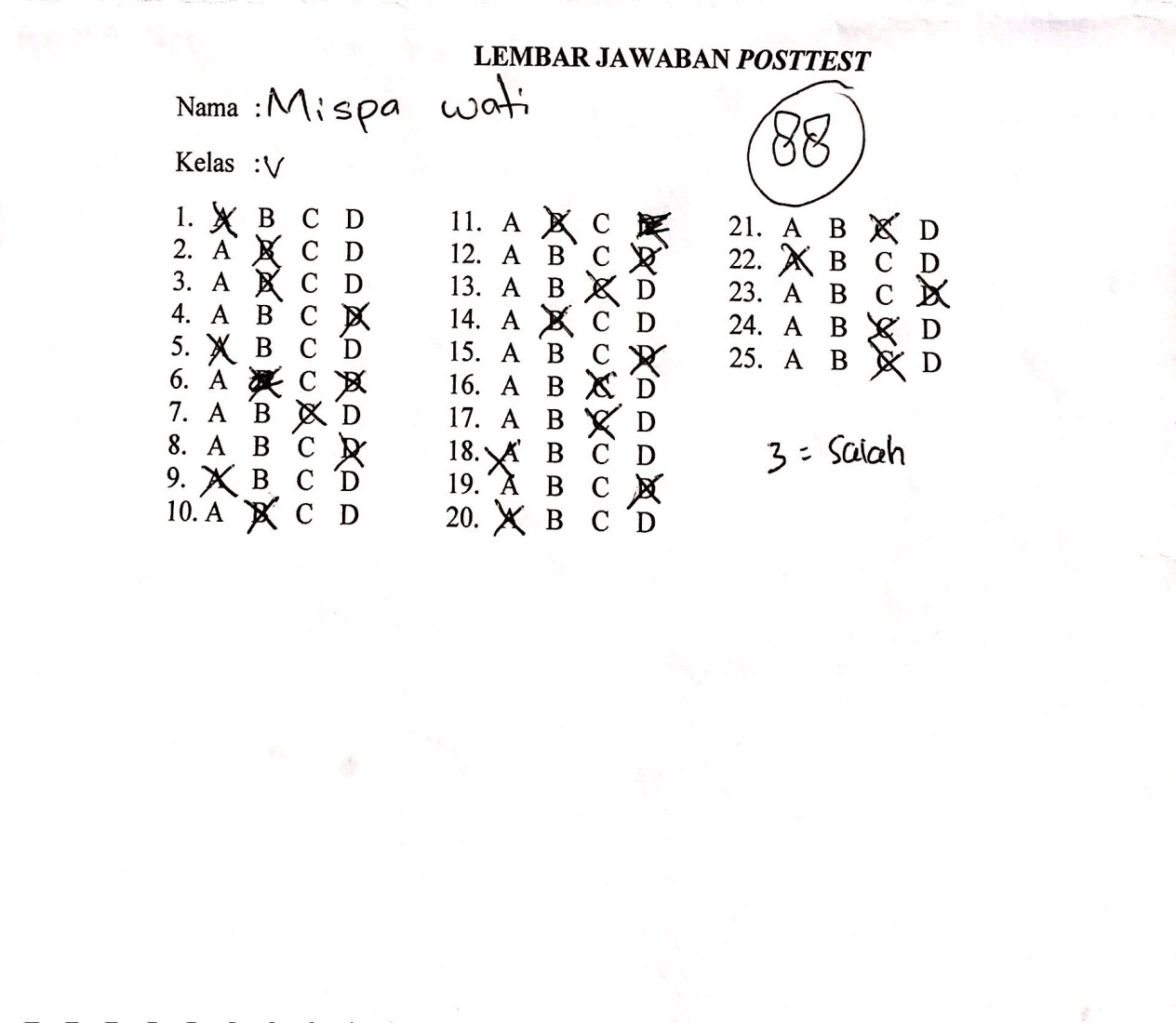 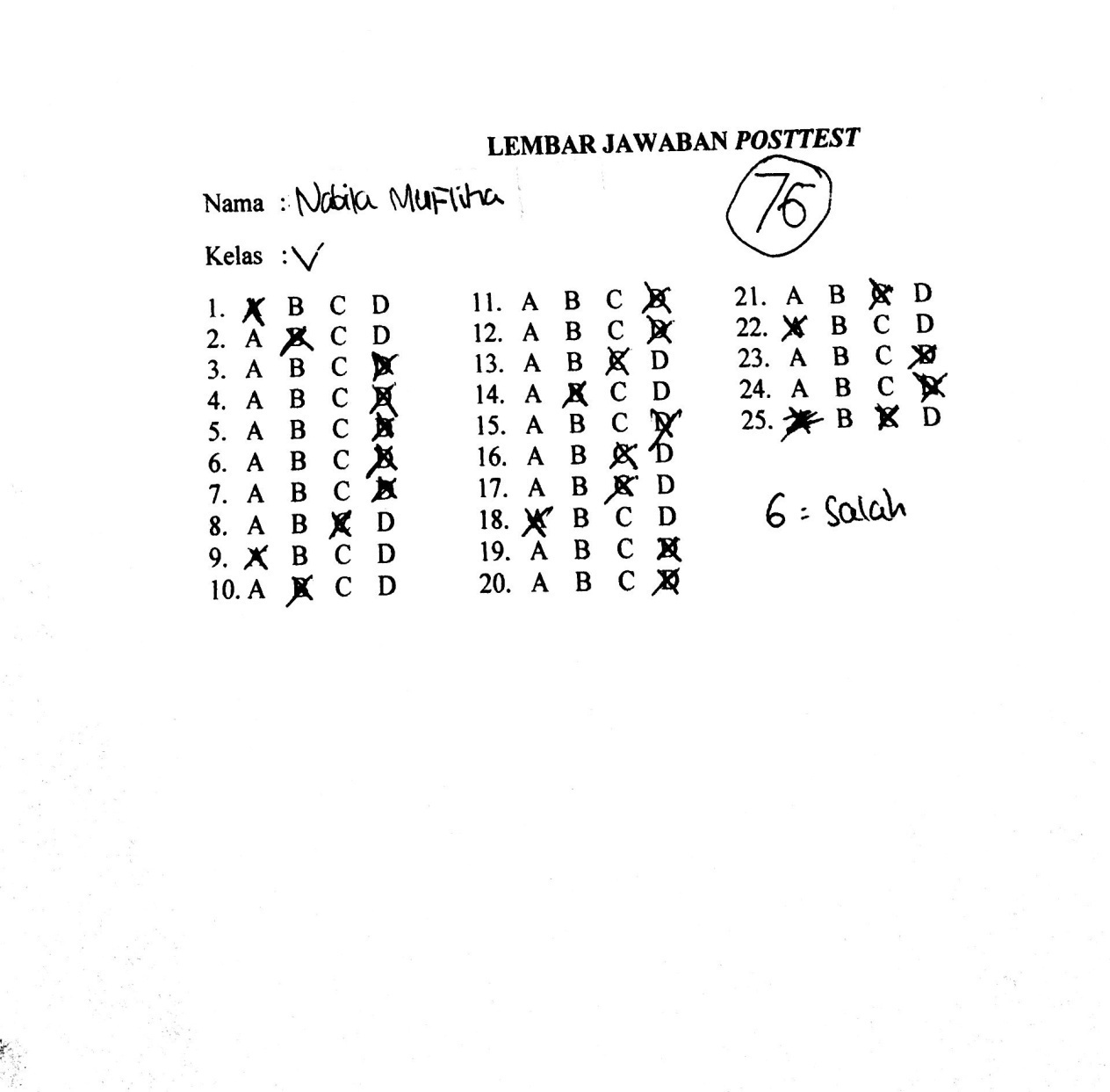 Lampiran 14Lembar Kerja SiswaPertemuan I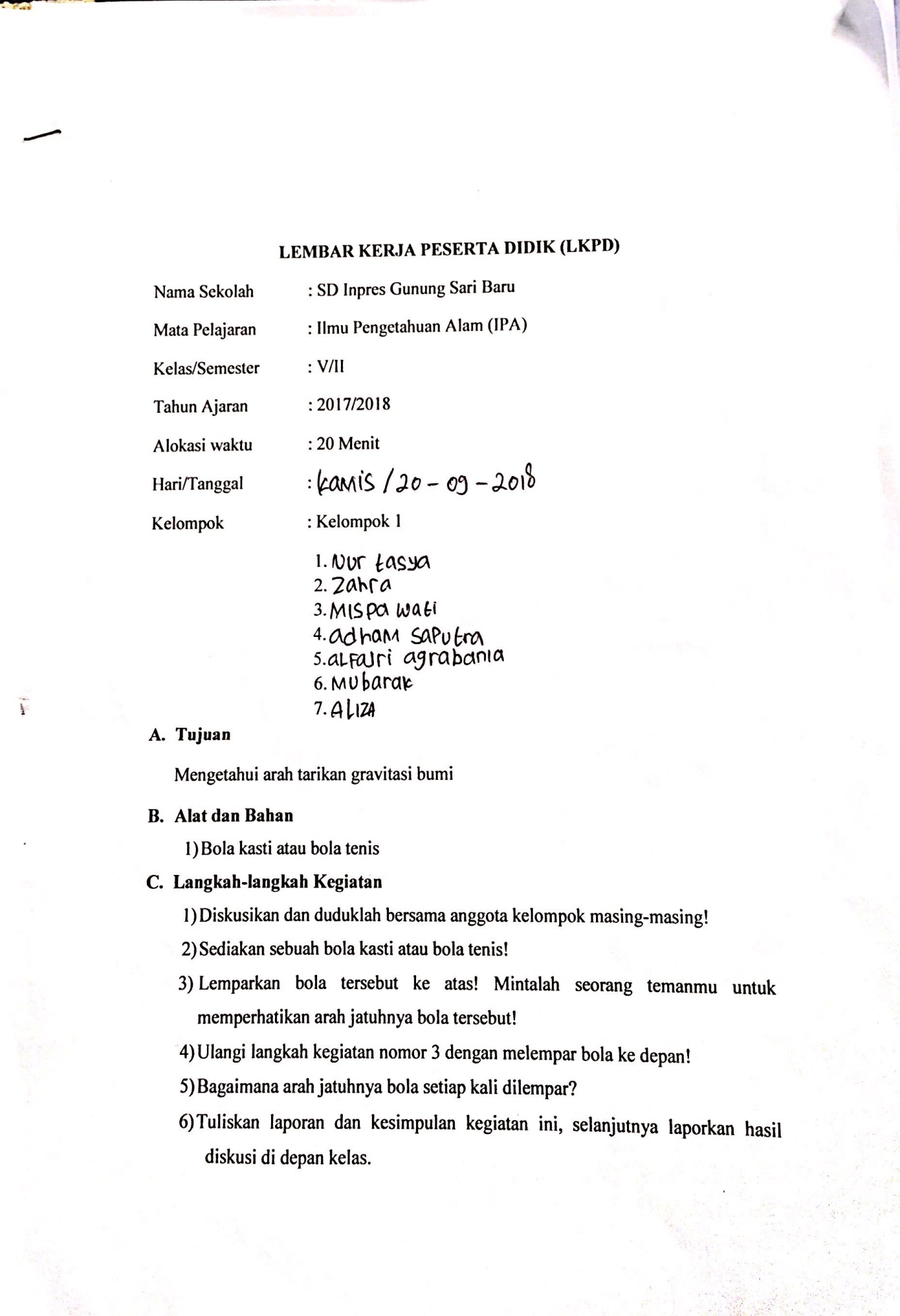 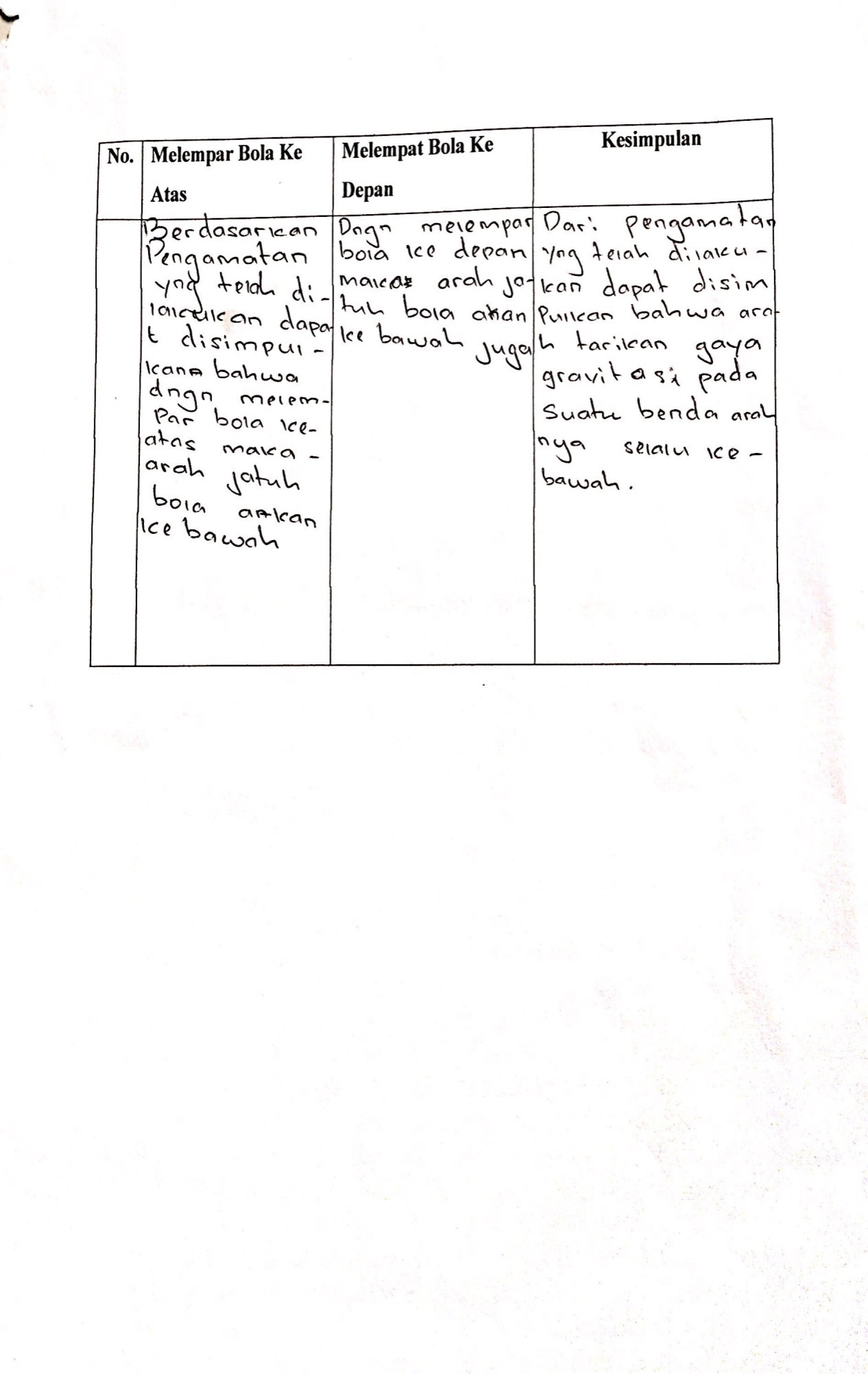 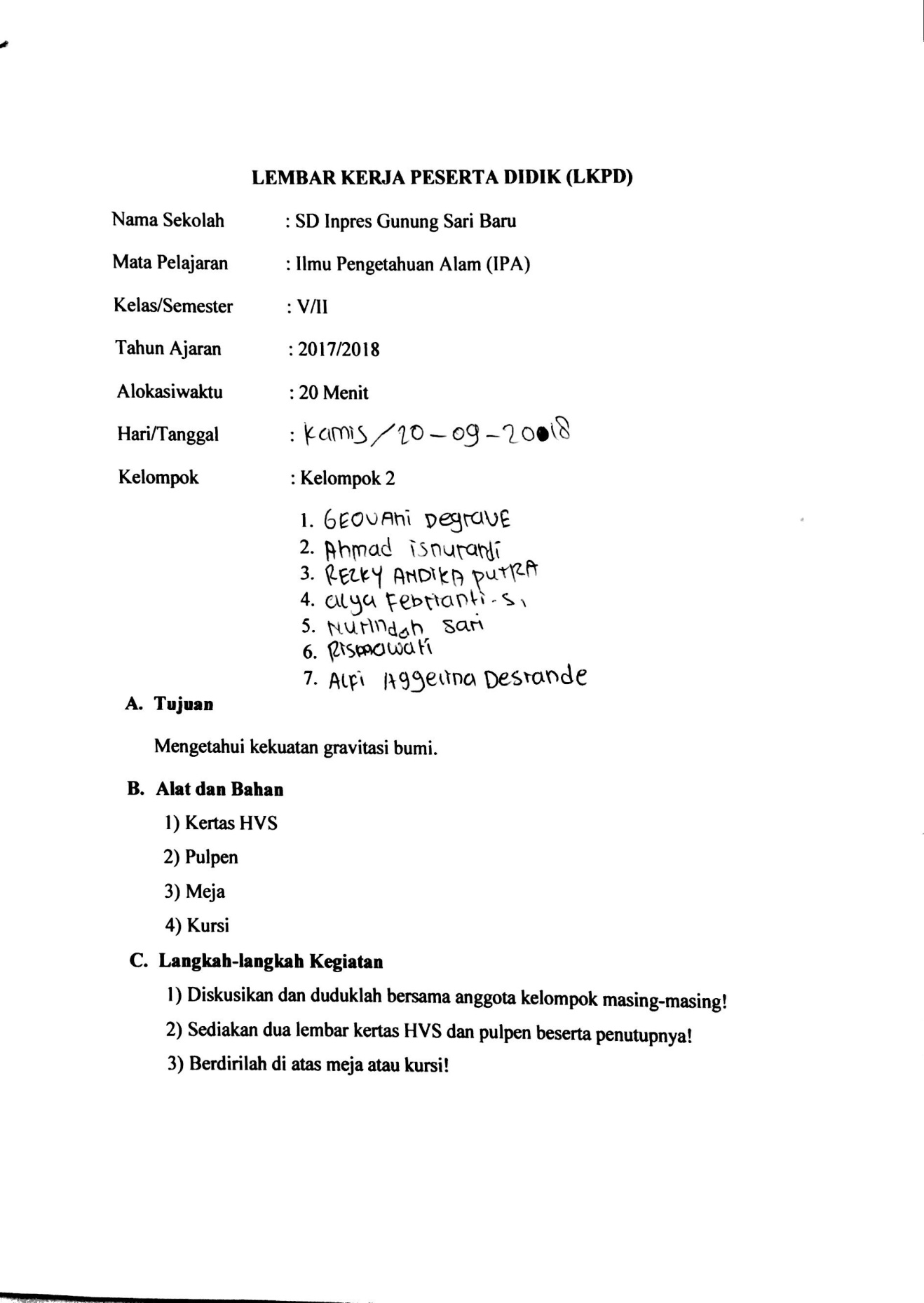 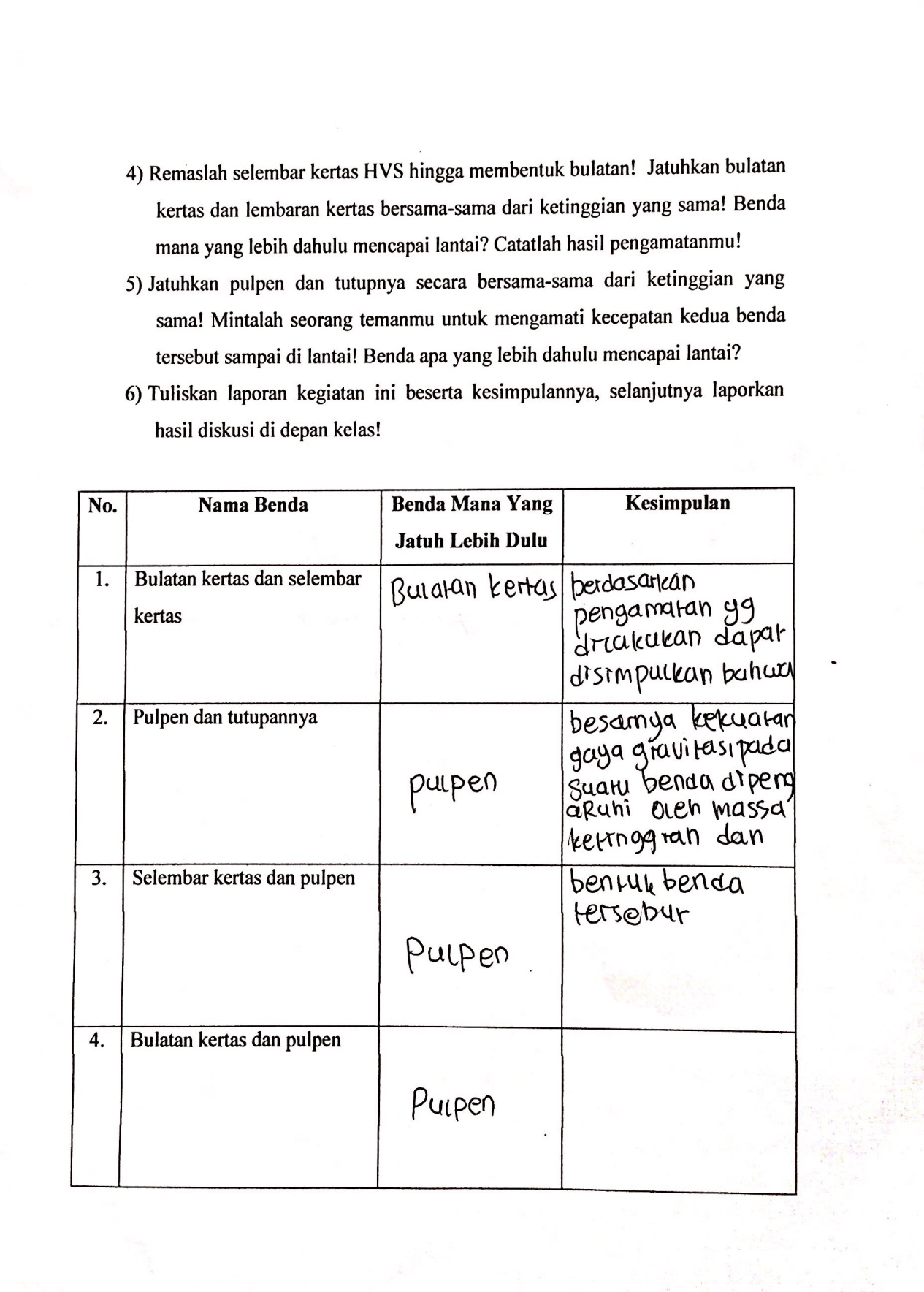 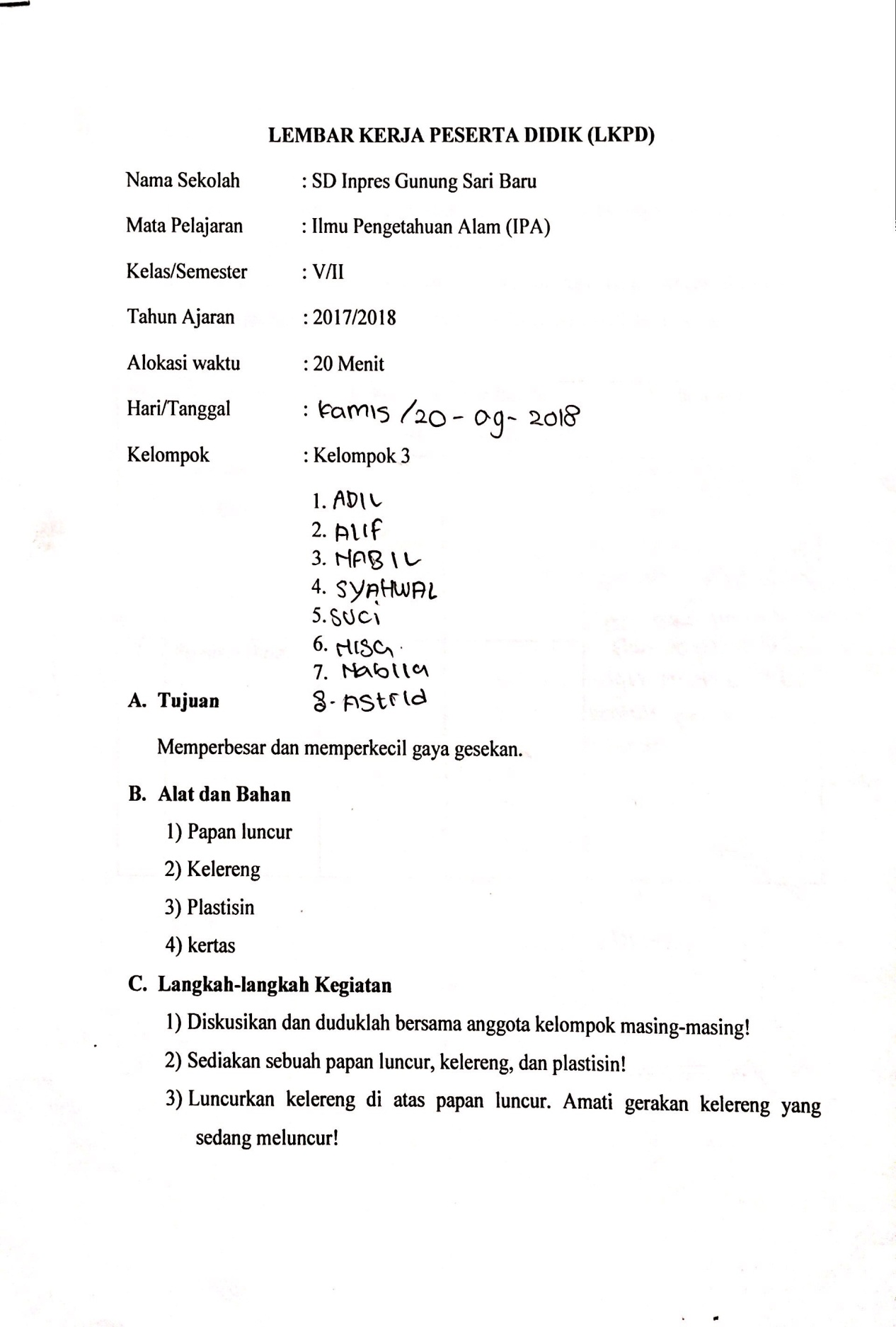 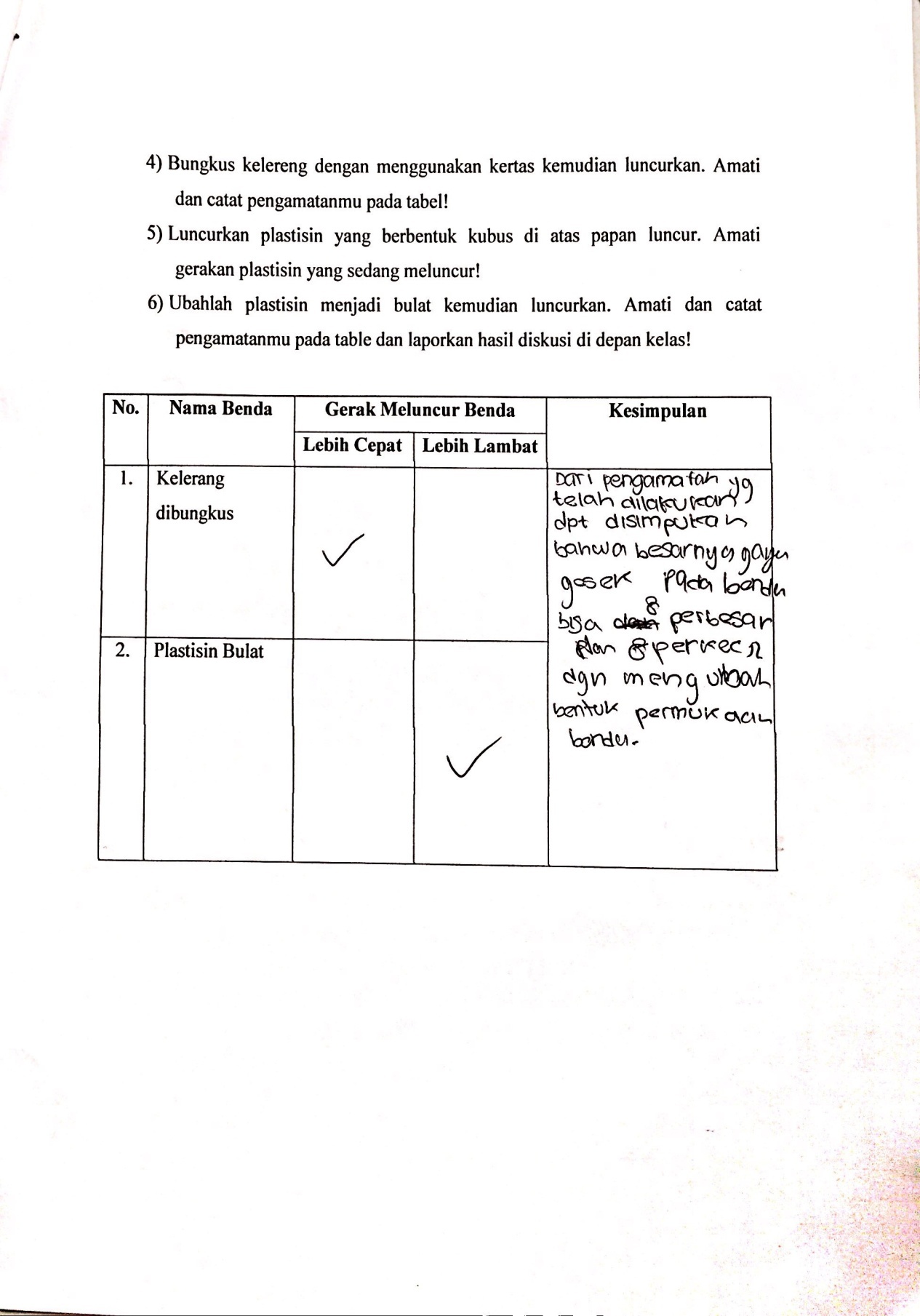 Lampiran 15Lembar Kerja Peserta DidikPertemuan II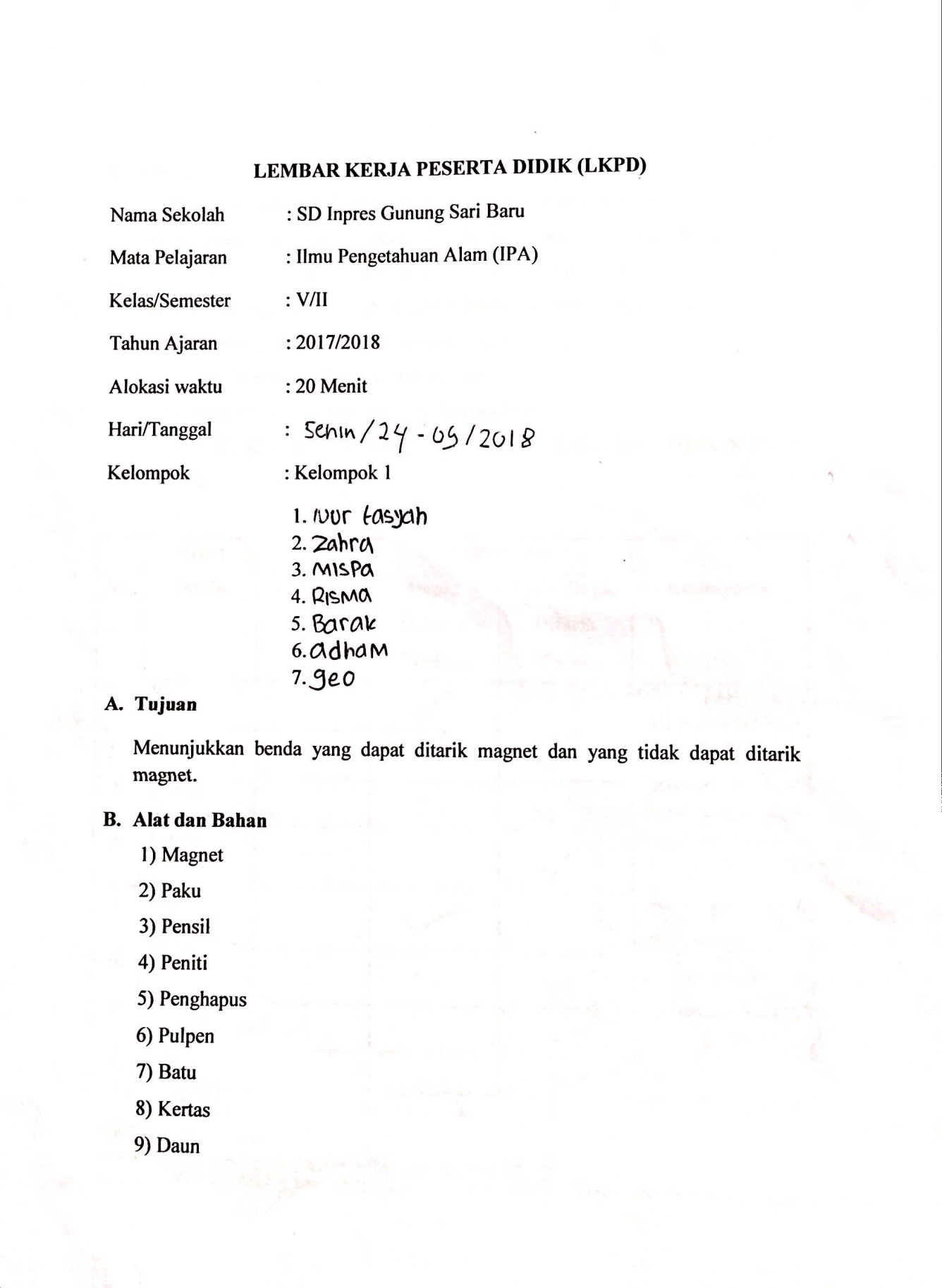 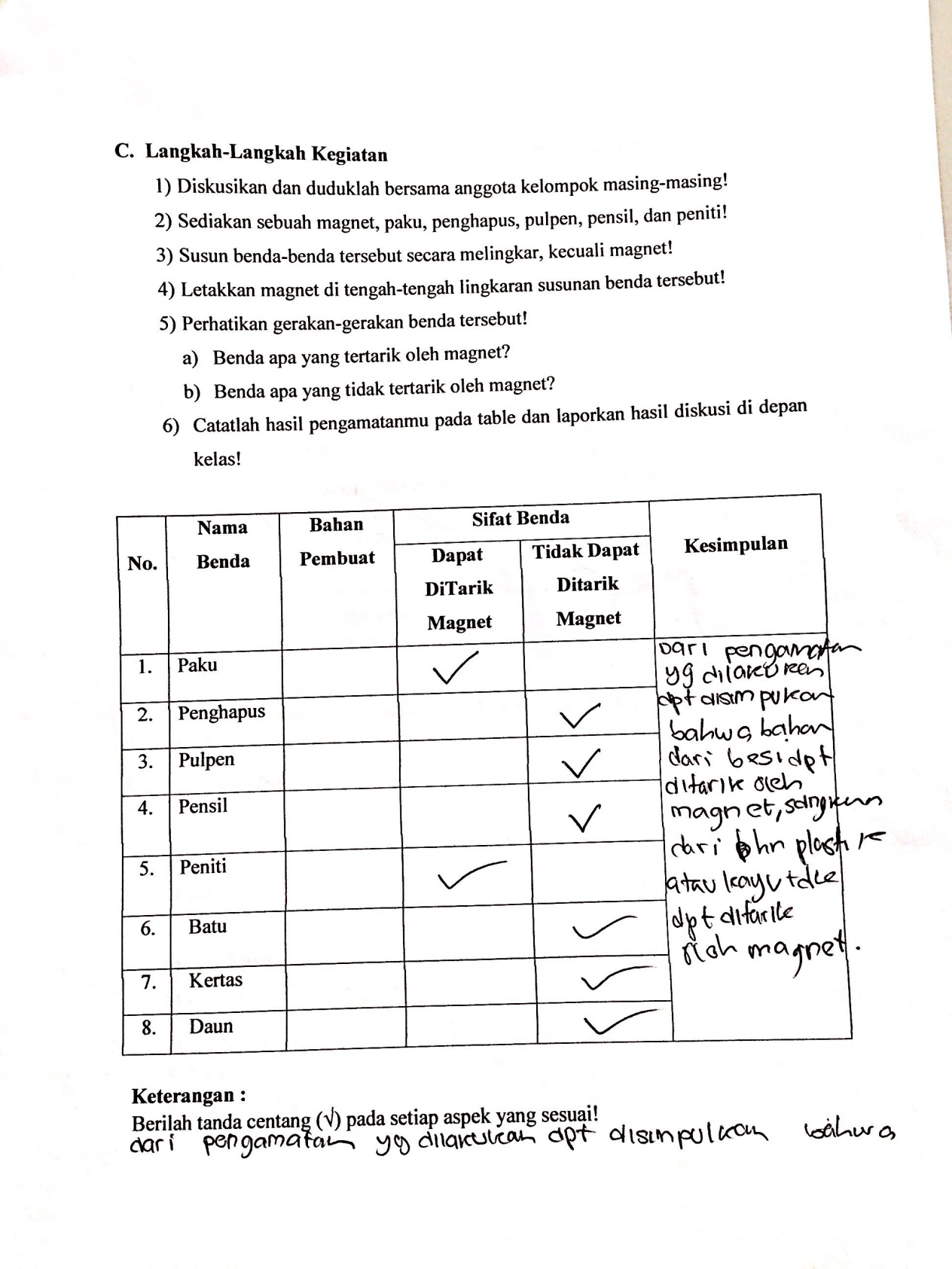 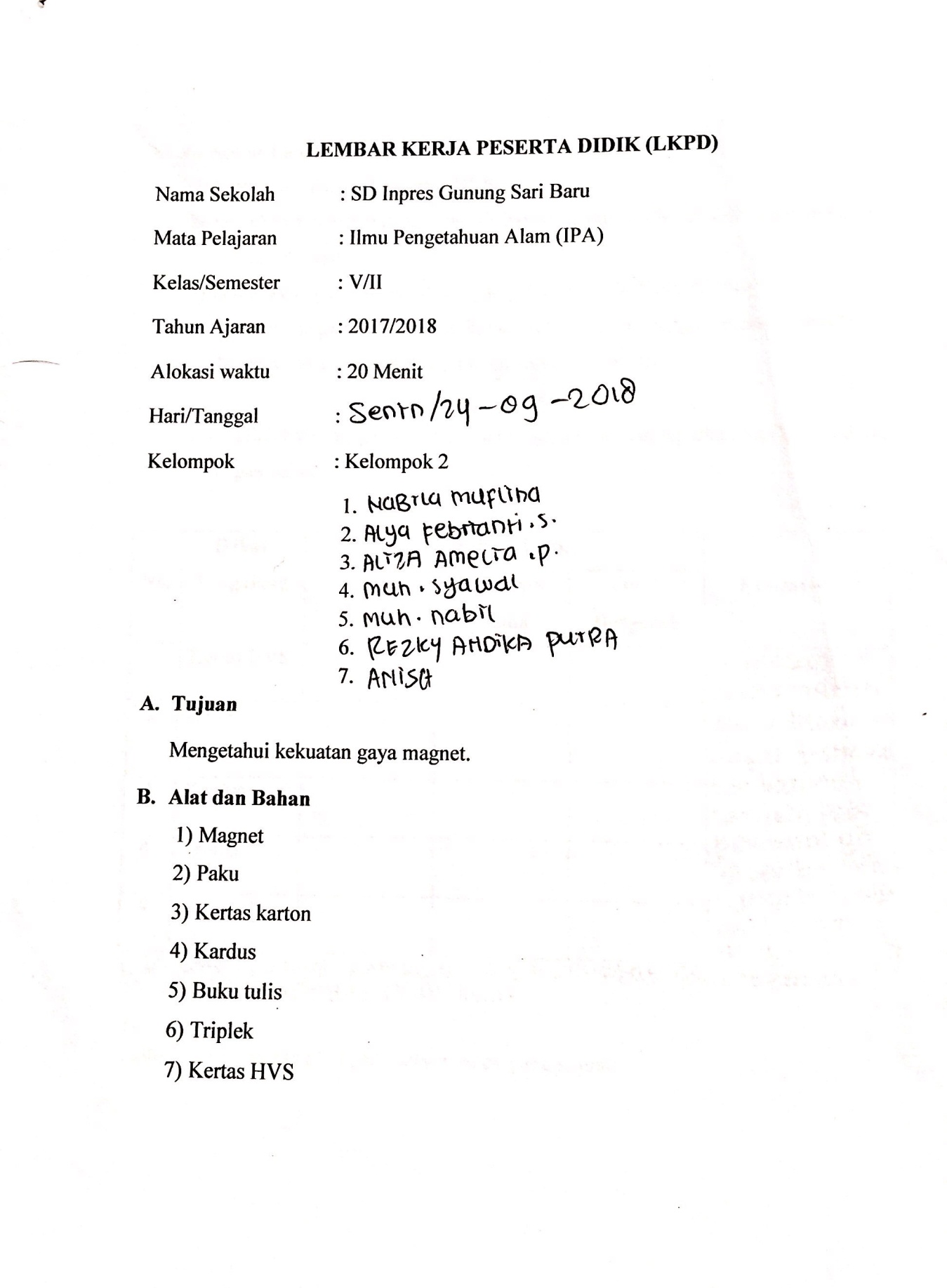 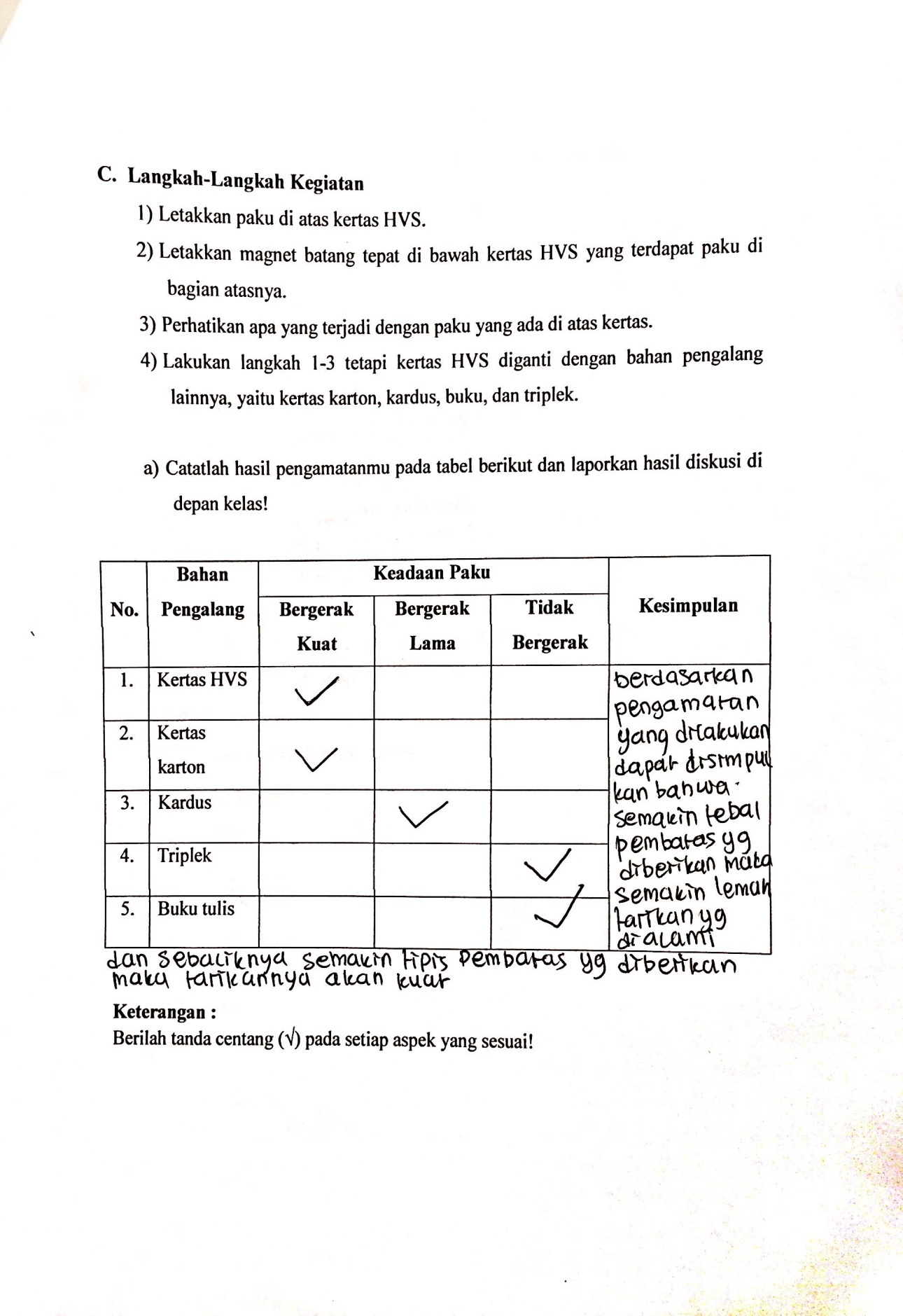 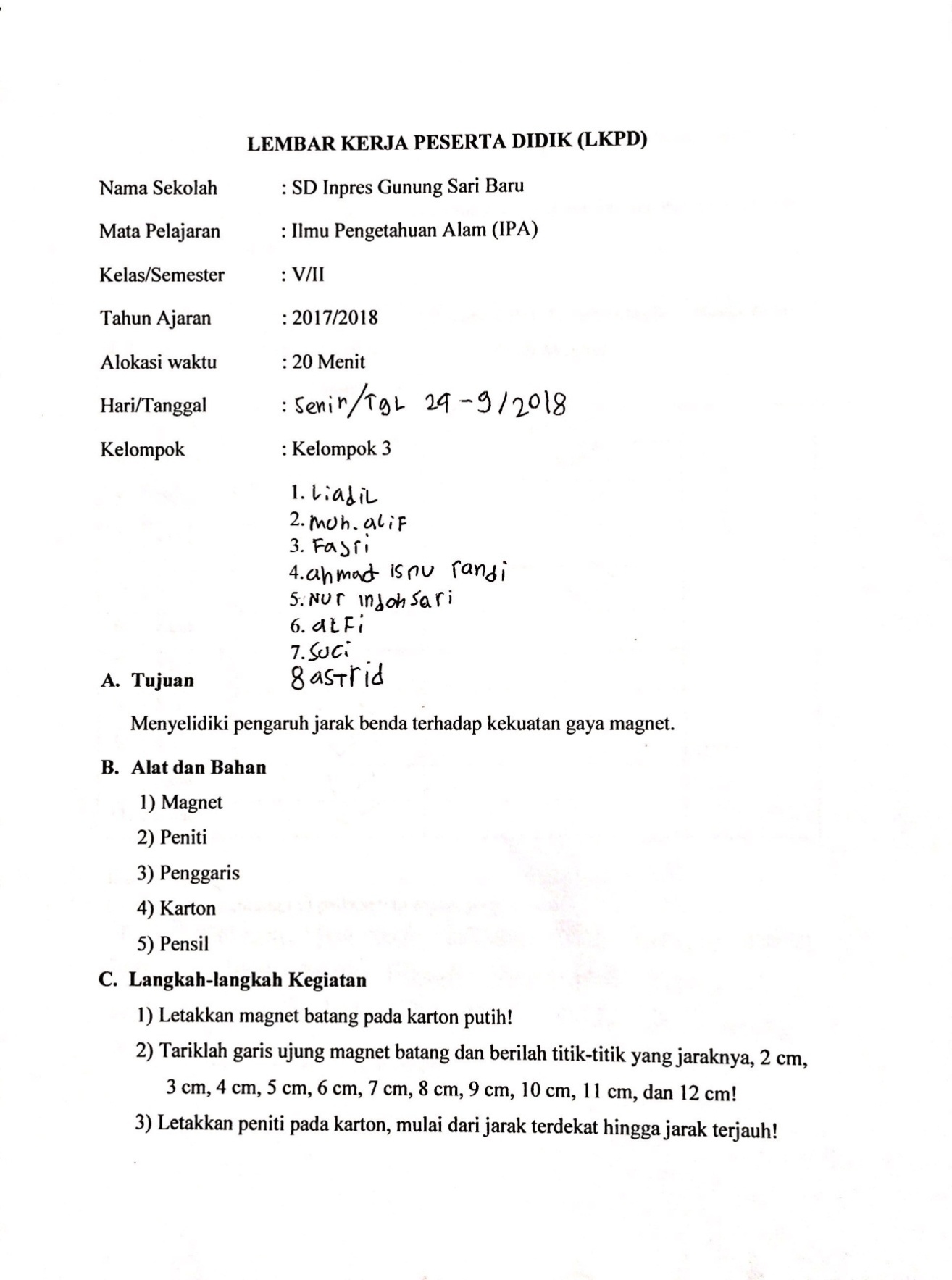 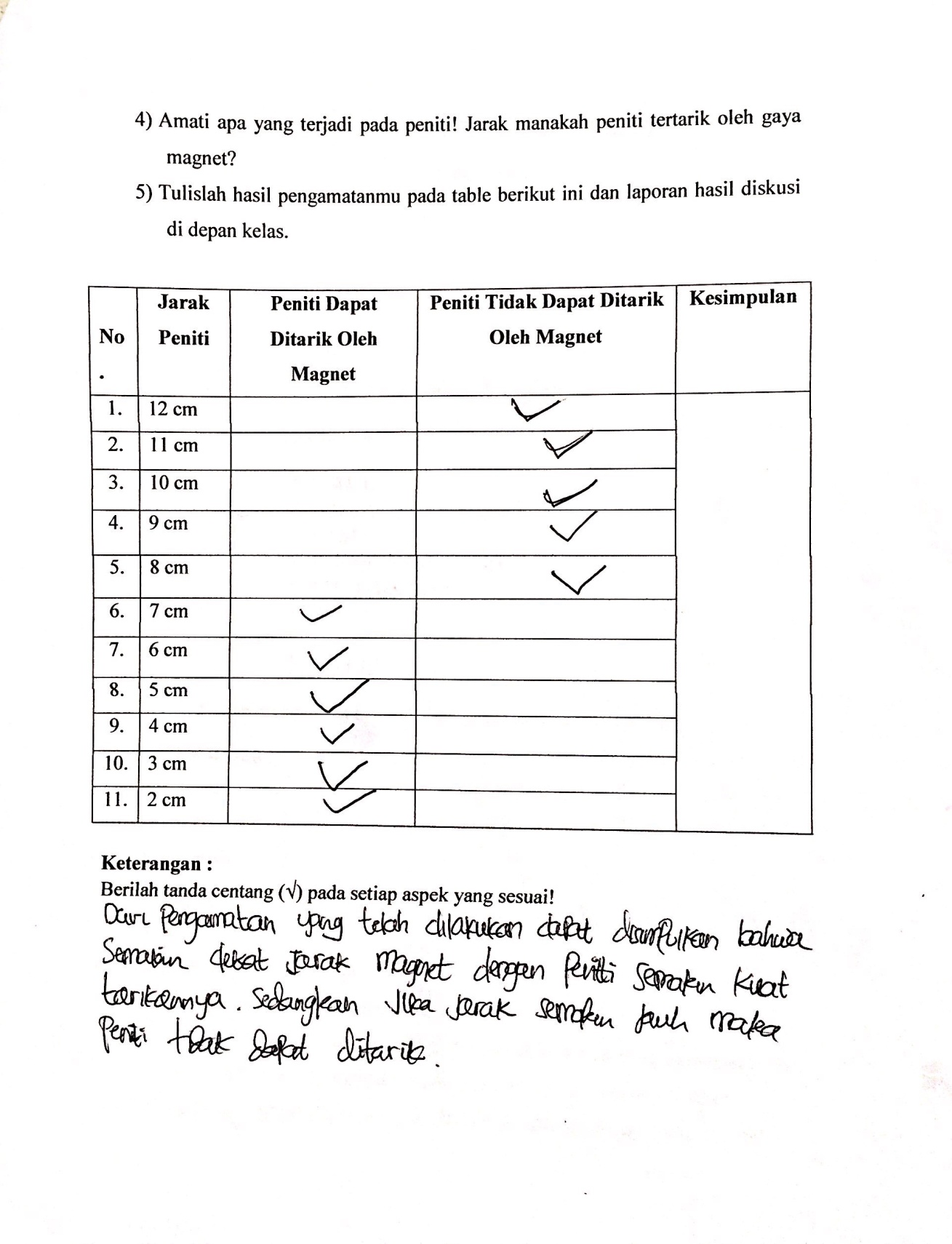 Lampiran 17Lampiran 18DATA TES HASIL BELAJAR SISWA KELAS V SDI GUNUNG SARI BARULampiran 20Output Uji Normalitas Data Posttest Hasil Belajar IPASiswa\Lampiran 21Output Uji t Test Data Hasil Belajar IPS SiswaLampiran 22Nilai-nilai dalam Distribusi t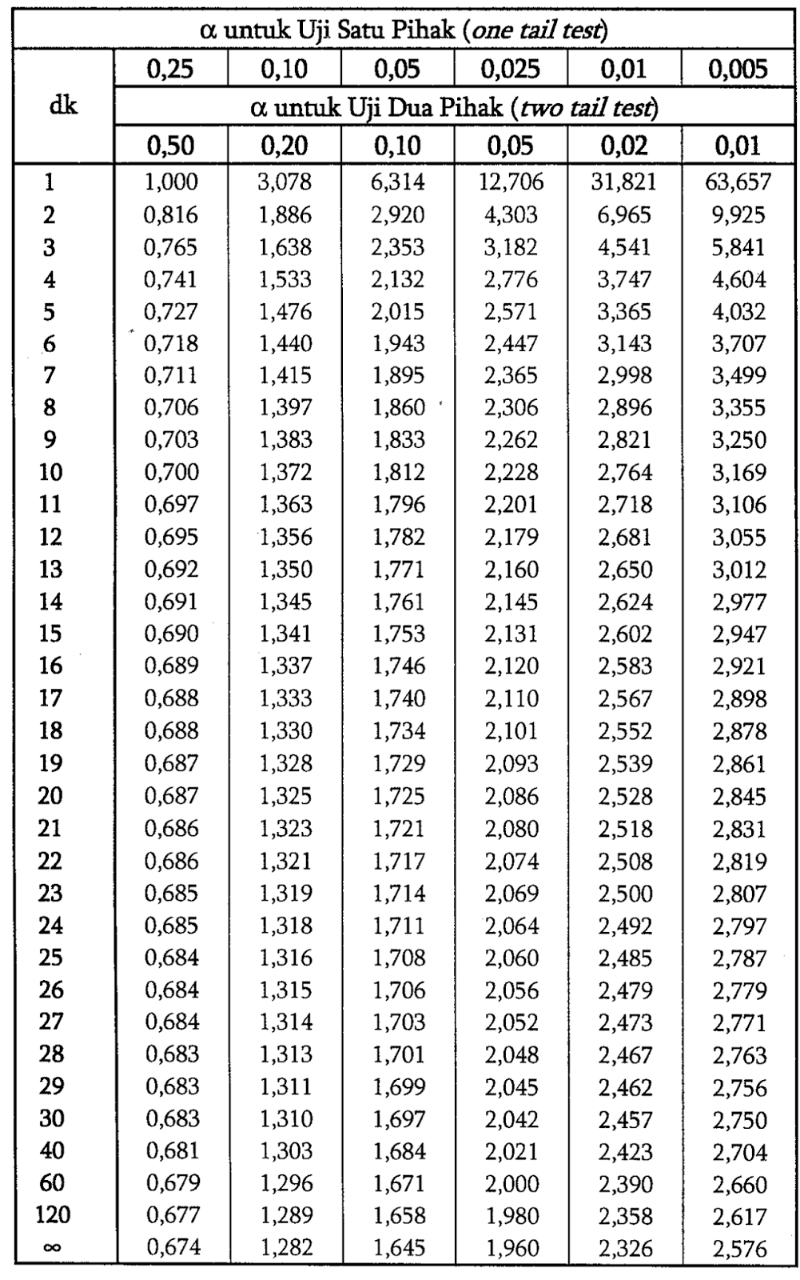 Lampiran 23Dokumentasi Penelitian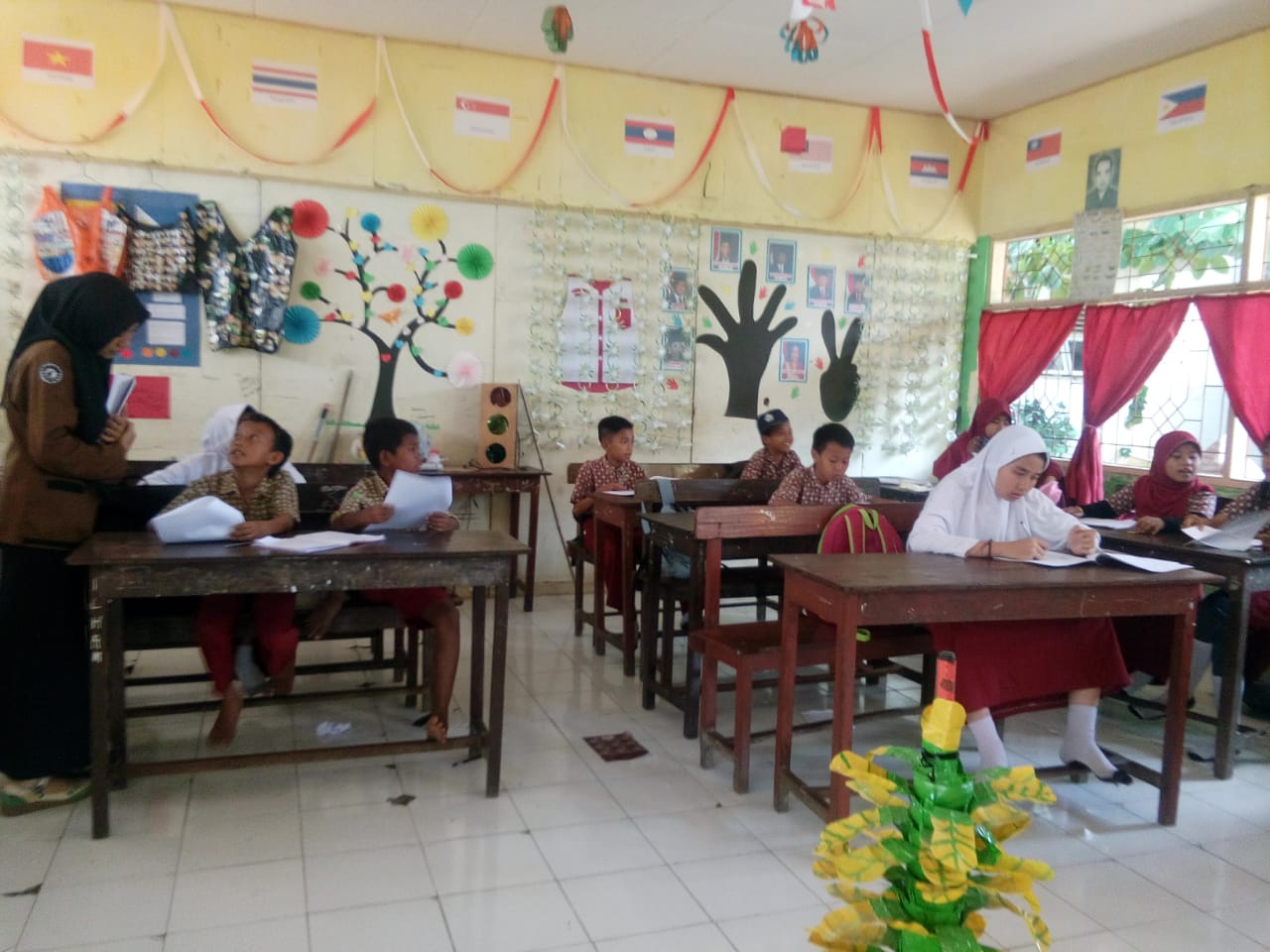 Pemberian Pretest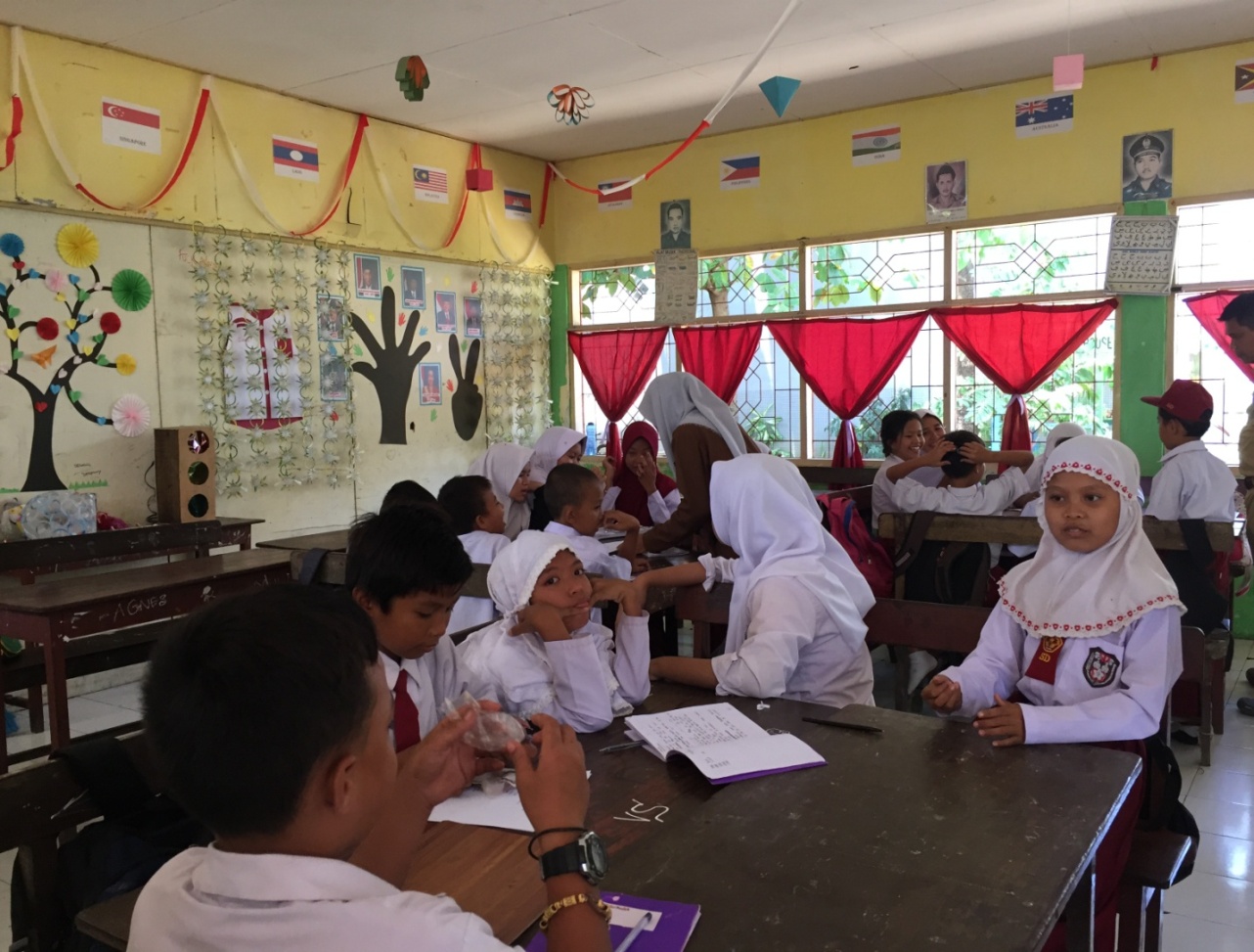 Siswa dibagi ke dalam kelompok(Pemberian treatment pertemuan pertama)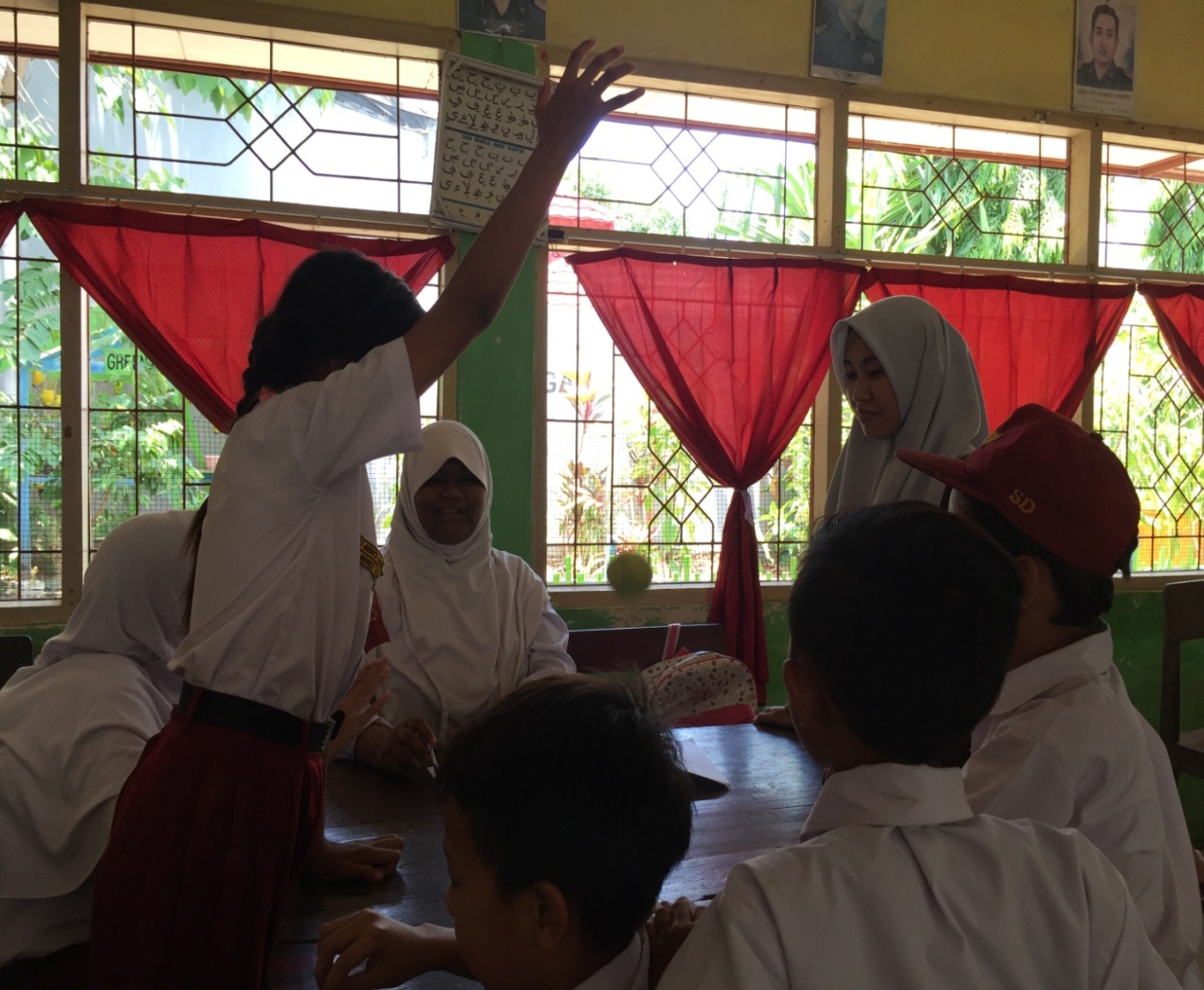 Siswa melakukan percobaan(Pemberian treatment pertemuan pertama)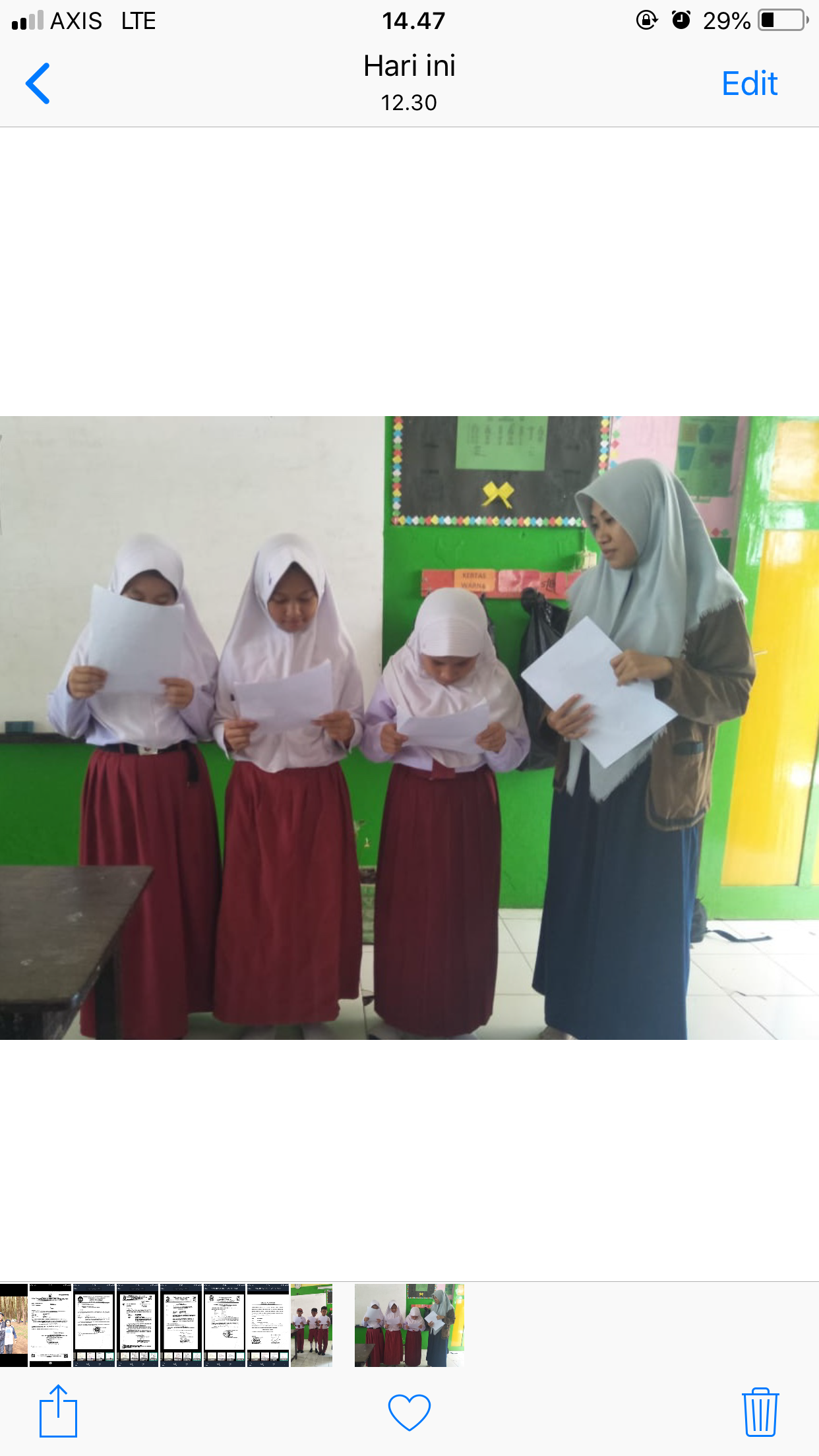 Setiap perwakilan kelompok membacakan hasil pengamatannya(Pemberian treatment pertemuan pertama)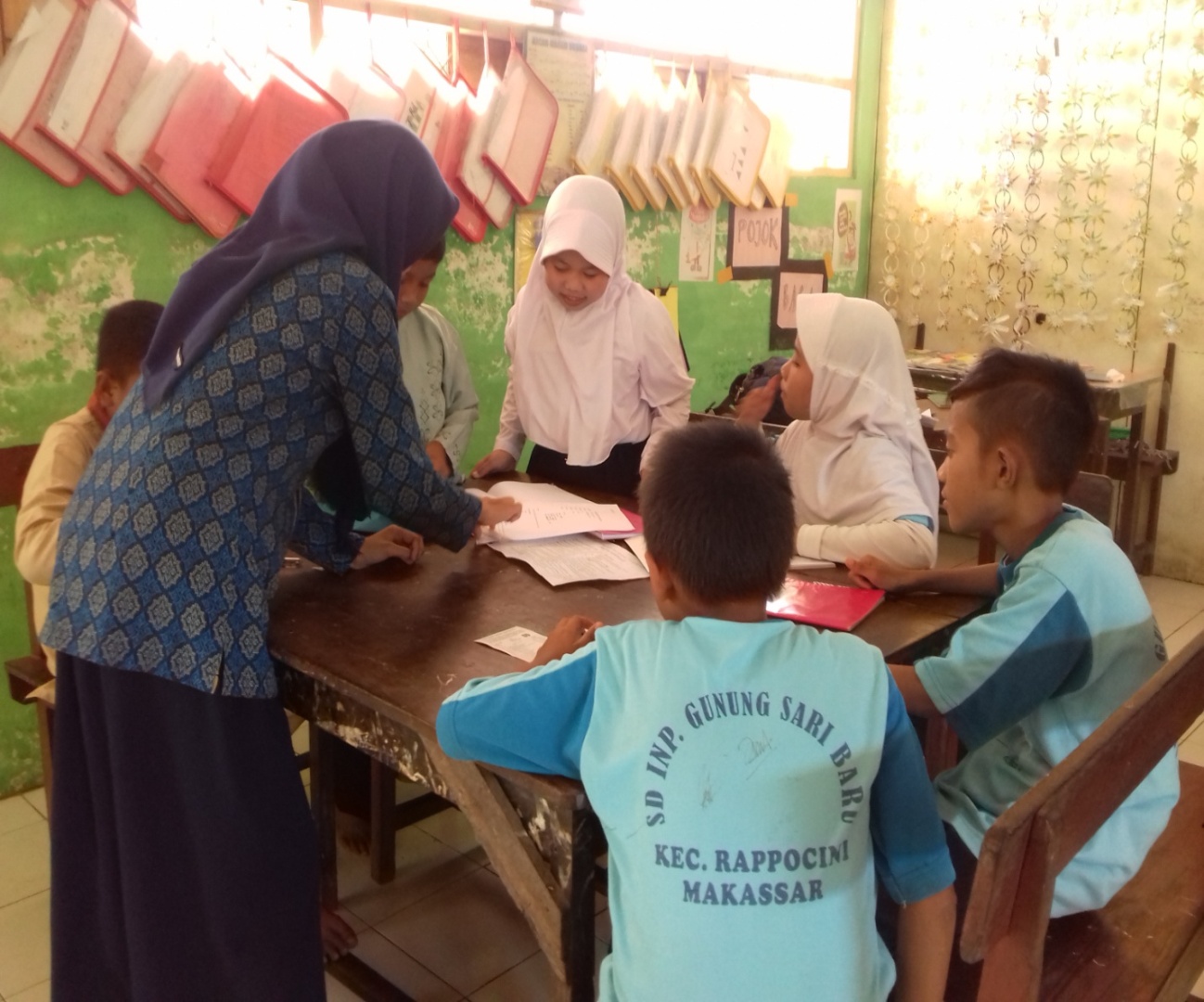 Siswa dibagi ke dalam kelompok(Pemberian treatment pertemuan kedua)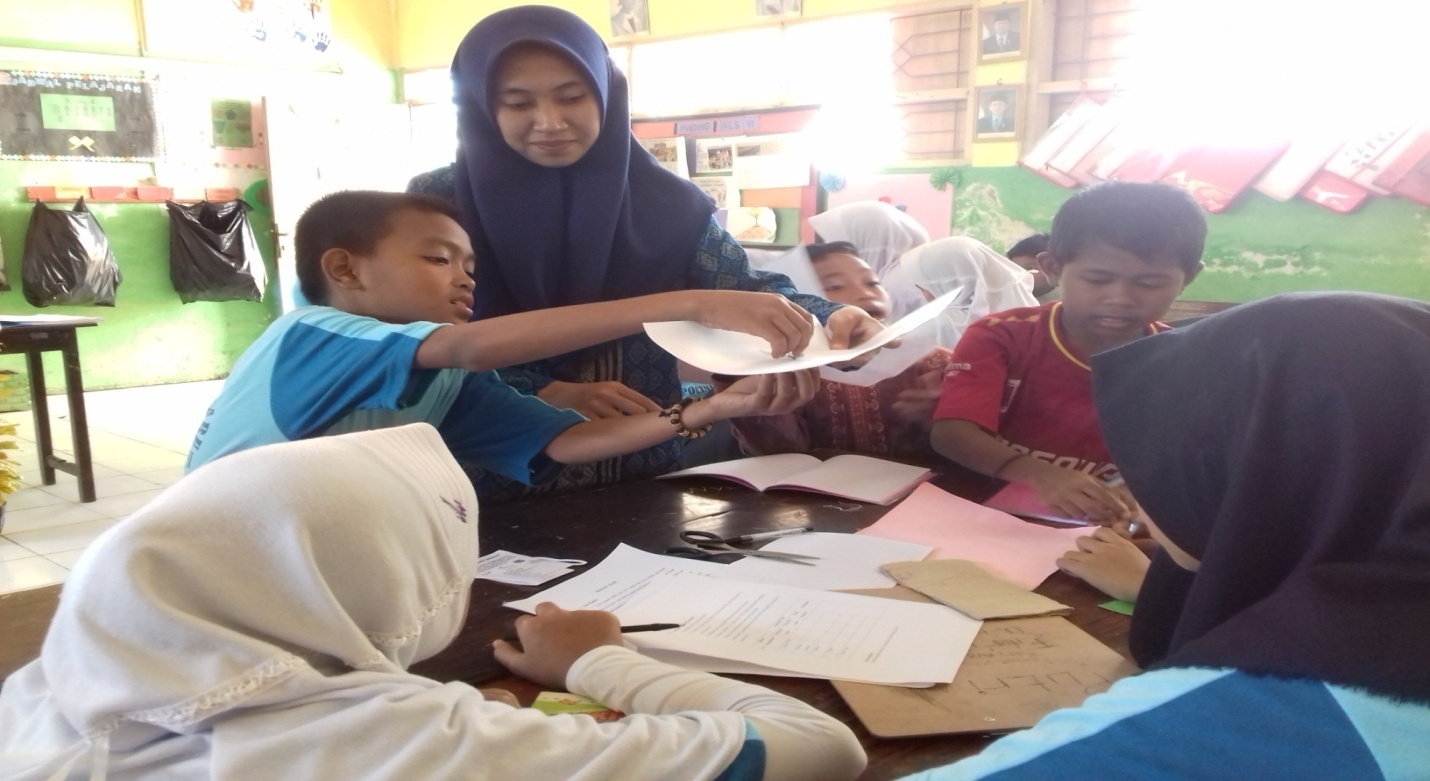 Siswa melakukan percobaan(Pemberian treatment pertemuan kedua)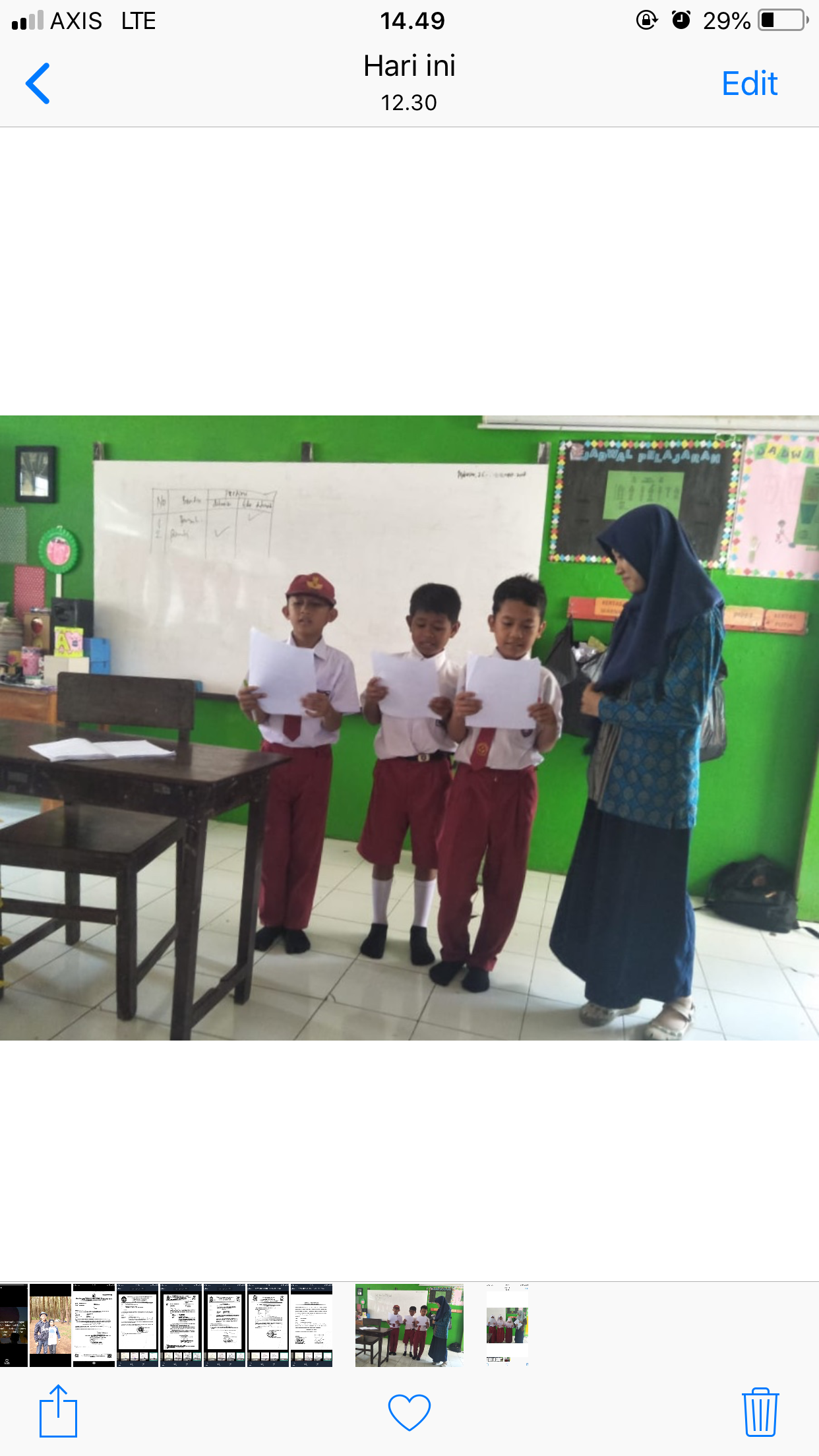 Setiap perwakilan kelompok membacakan hasil pengamatannya(Pemberian treatment pertemuan kedua)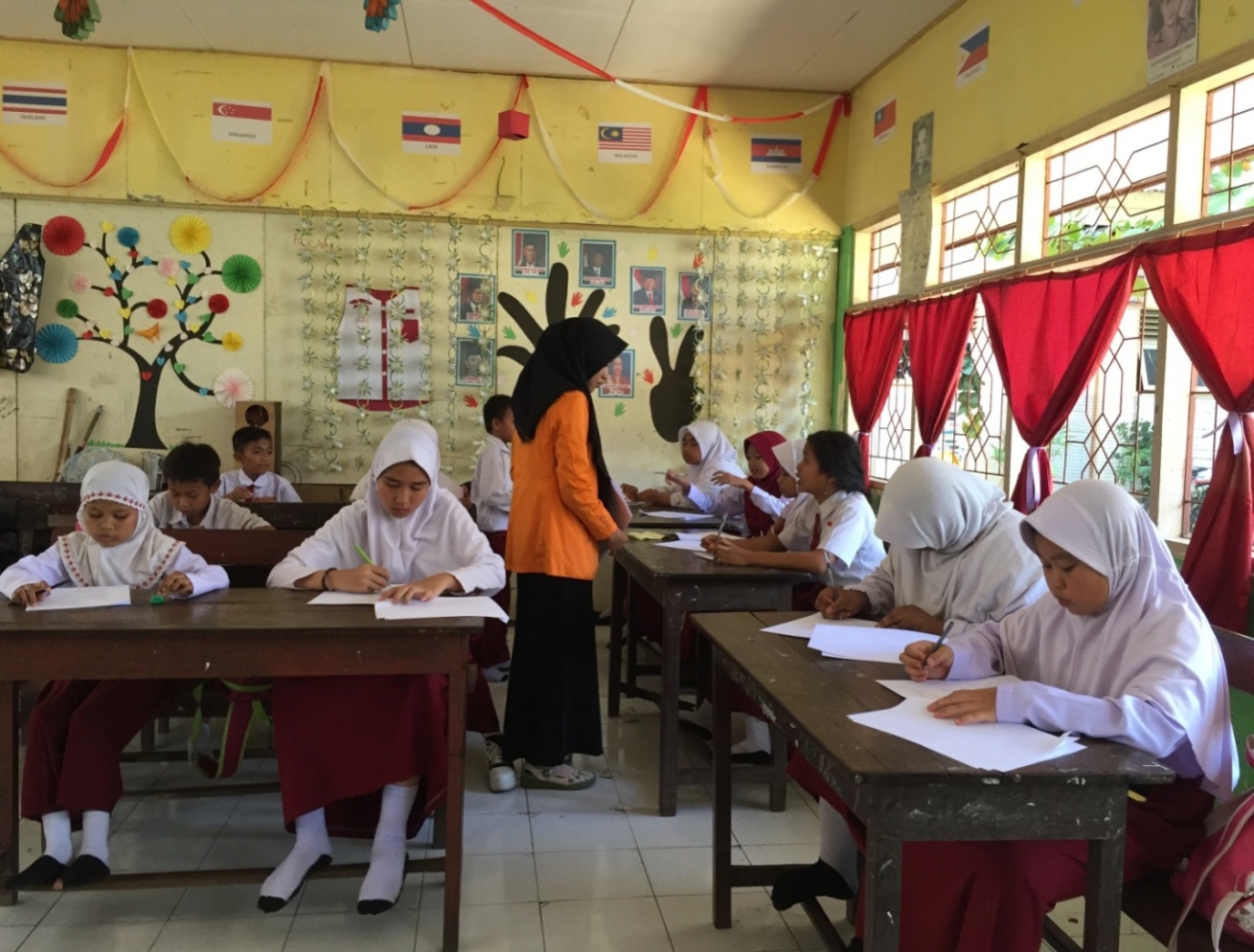 Pemberian PosttestLampiran 24Lampiran Surat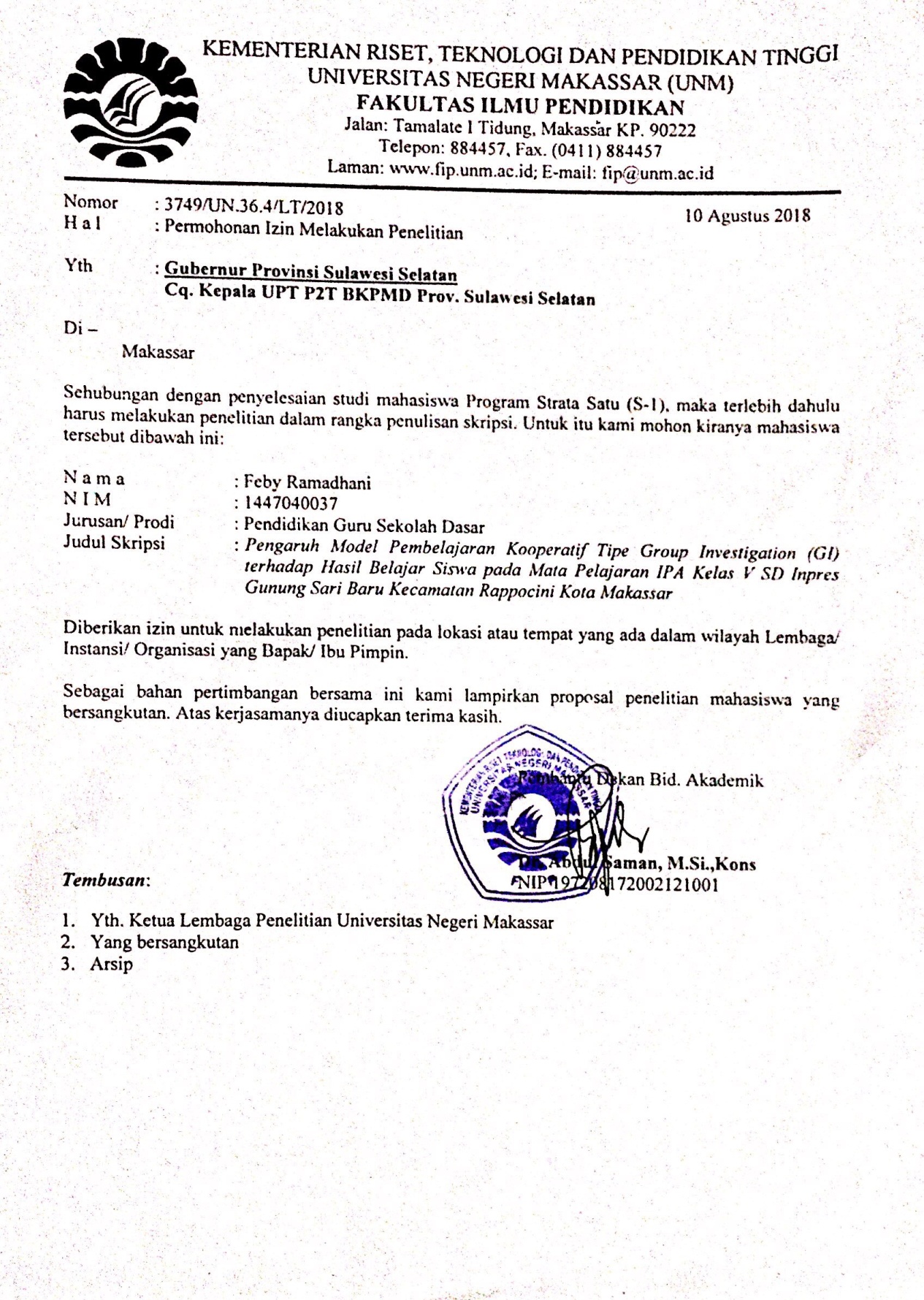 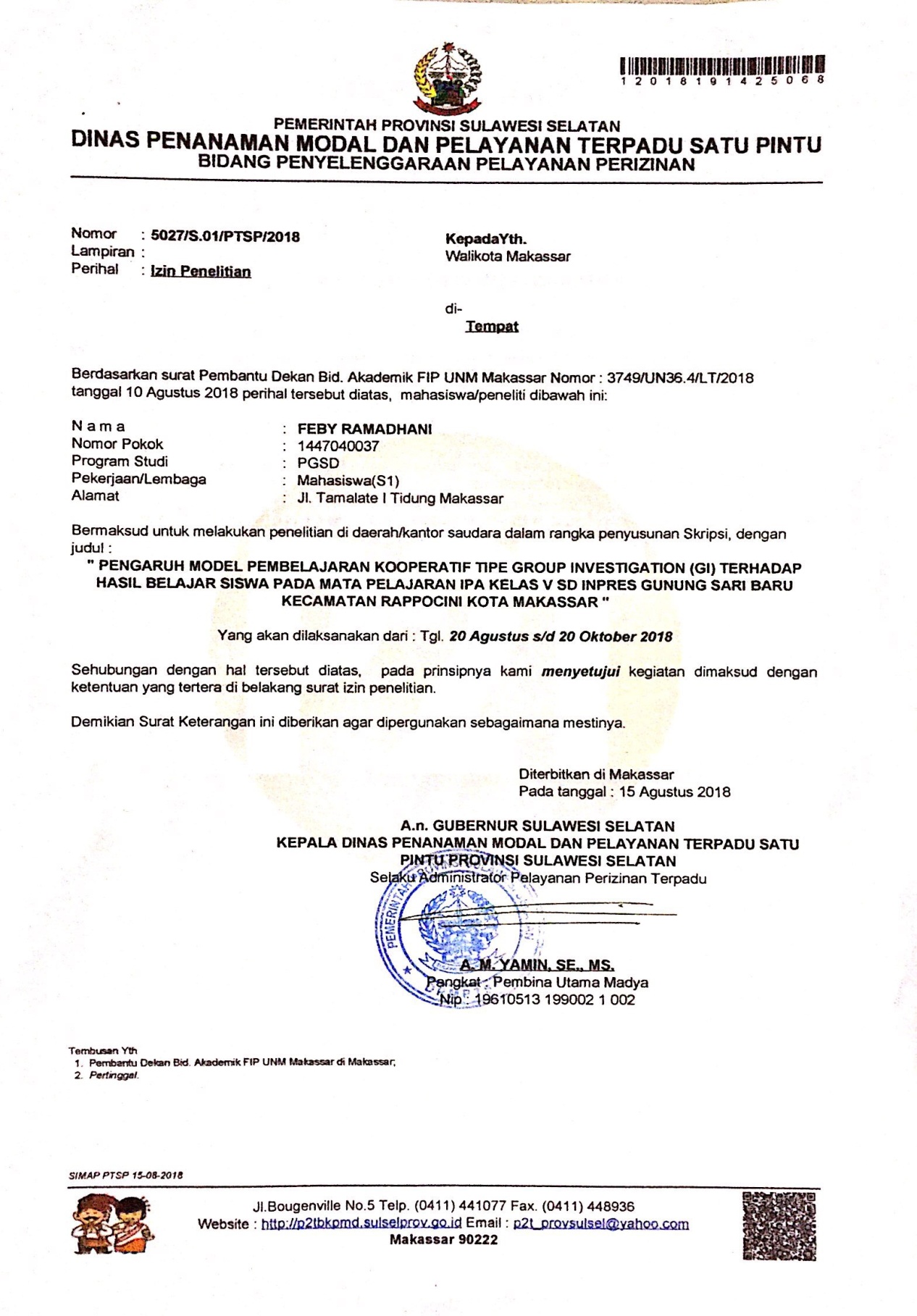 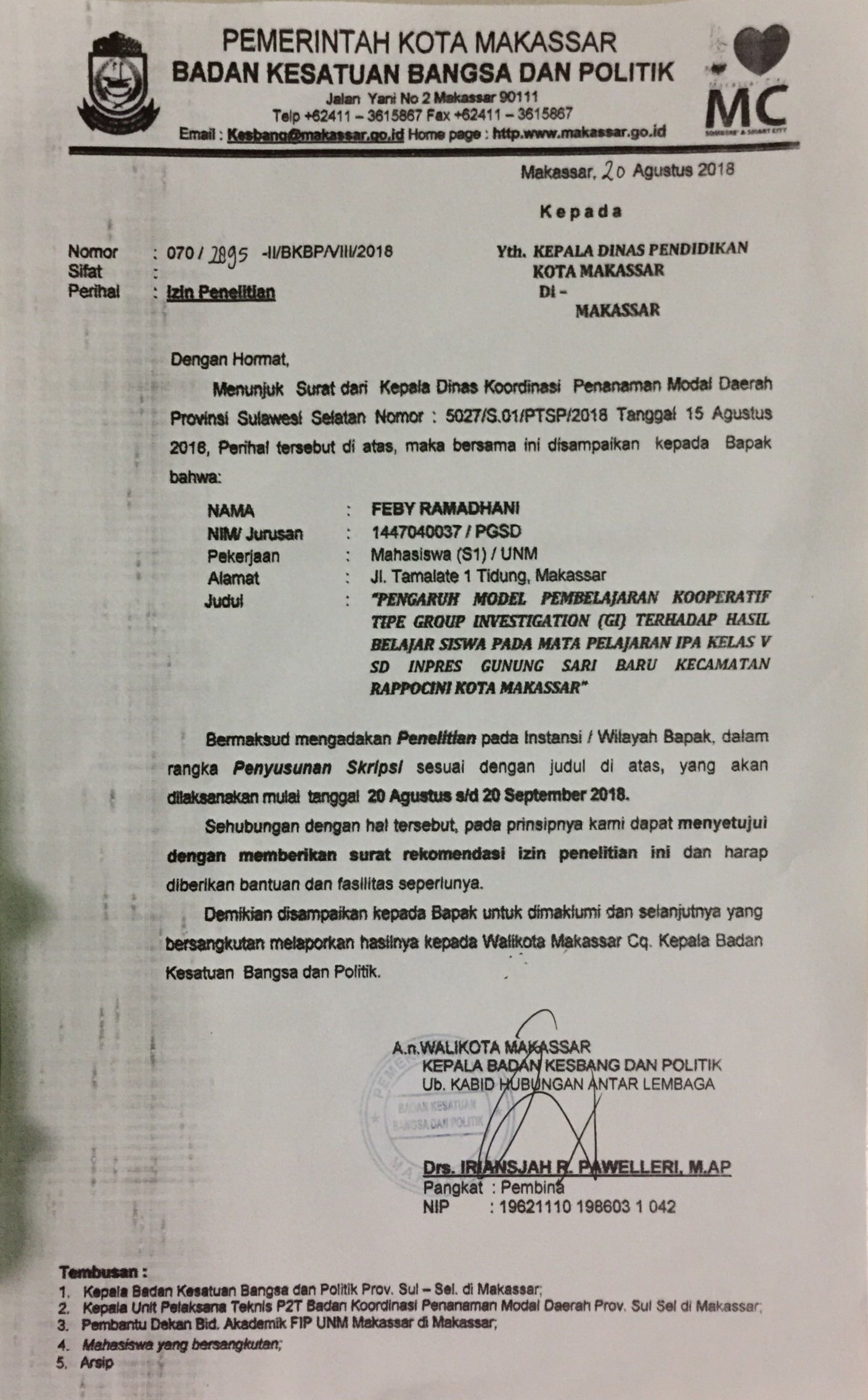 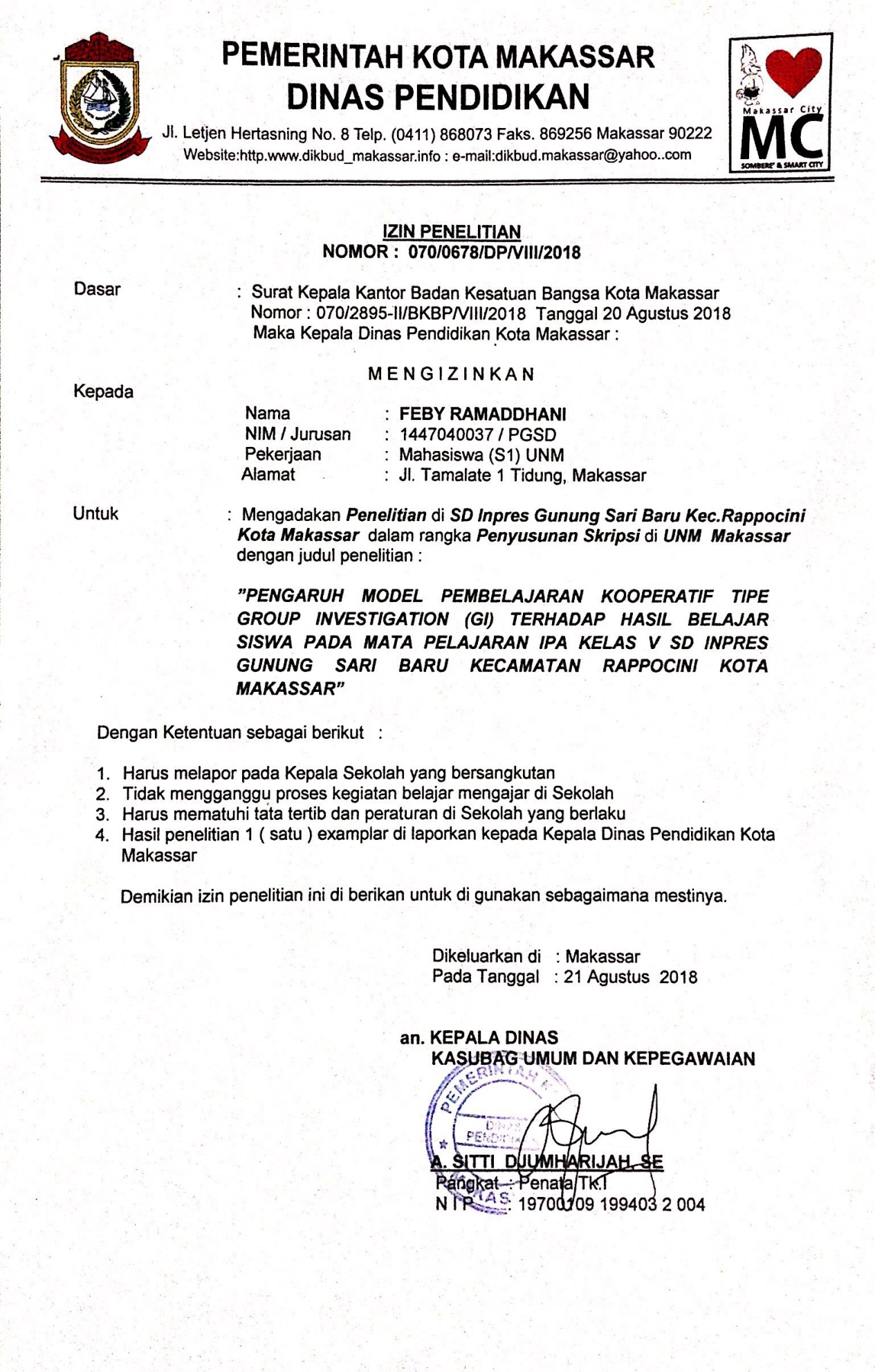 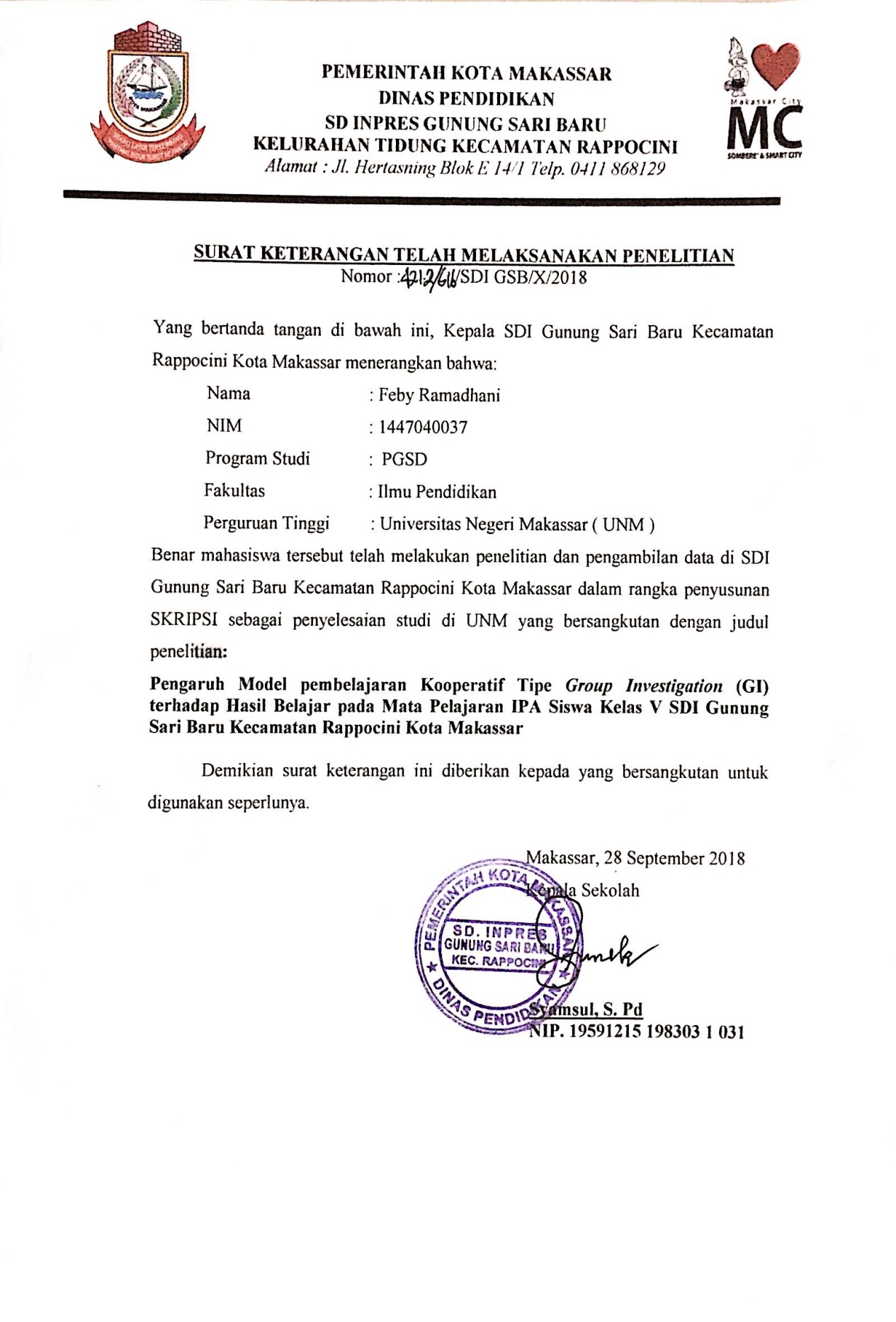 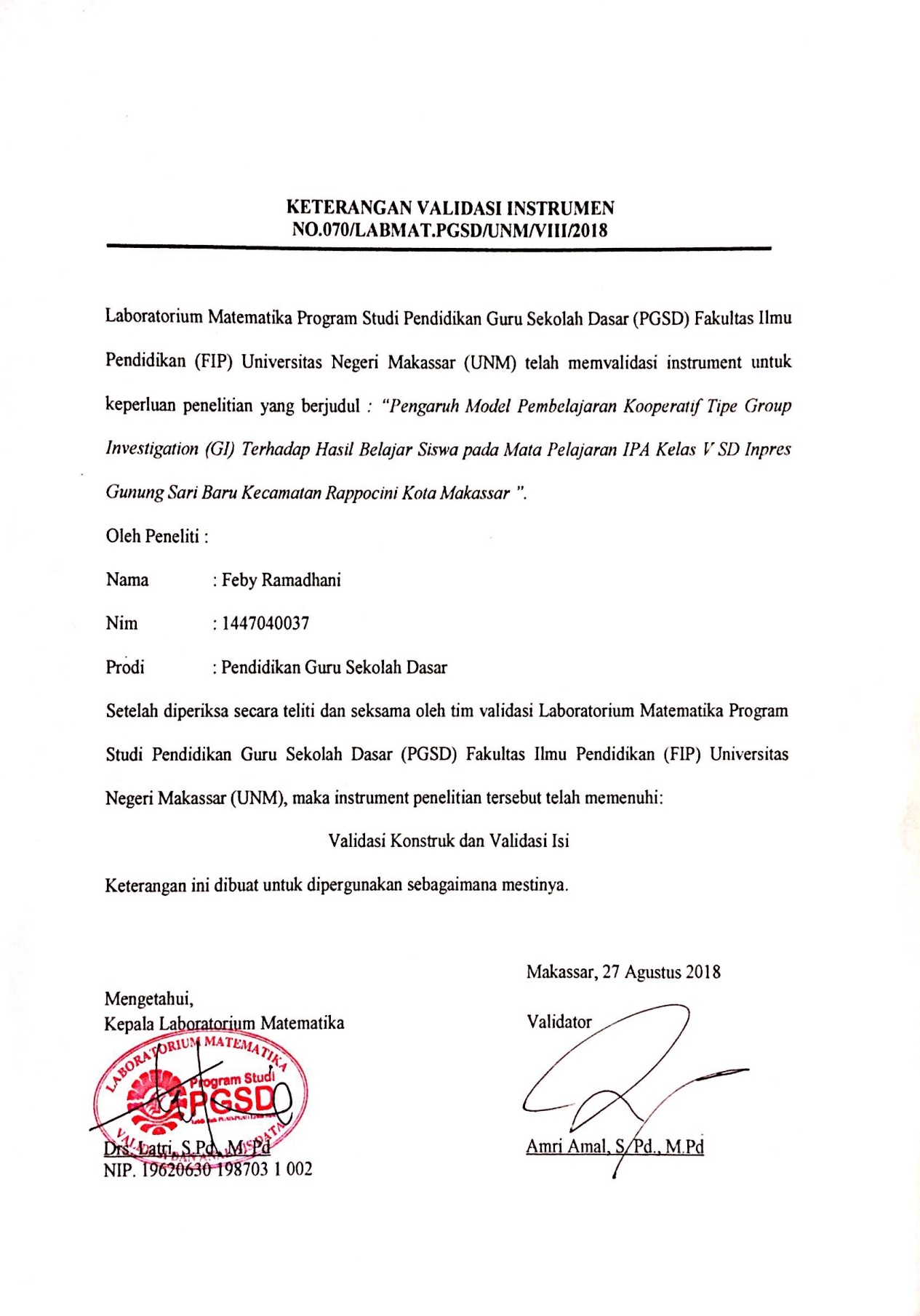 RIWAYAT HIDUP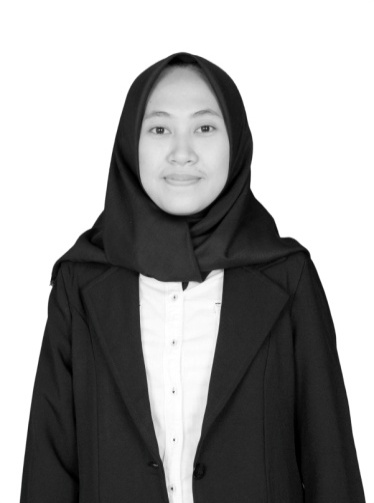 Feby Ramadhani, Lahir di Tanatoa, Desa Kalimporo pada tanggal 04 Februari 1997, Kabupaten Jeneponto, Provinsi Sulawesi Selatan. Agama Islam dan belum menikah. Anak pertama dari dua bersaudara, pasangan dari Syarifuddin, SE dan Sarikanang. Peneliti memulai jenjang pendidikan di Sekolah Dasar pada tahun 2002 di SDI 125 Allu dan tamat tahun 2008. Pada tahun itu juga peneliti melanjutkan pendidikan ke SMPN 1 Bangkala dan tamat pada tahun 2011. Lalu melanjutkan pendidikan ke SMAN 1 Bangkala dan menyelesaikan pendidikan tahun 2014. Dengan izin Allah, pada tahun 2014 peneliti kemudian melanjutkan pendidikan ke Perguruan Tinggi dan Alhamdulillah peneliti berhasil diterima dan terdaftar sebagai mahasiswi di Universitas Negeri Makassar (UNM), Fakultas Ilmu Pendidikan, Jurusan Guru Sekolah Dasar (PGSD), program Strata (S1) bertempat di UPP PGSD Makassar Fakultas Ilmu Pendidikan Universitas Negeri Makassar.No.IndikatorNomorSoalJumlahSoal1.Menjelaskan pengertian gaya gravitasi1, 2, 3, 6, 3952.Mengidentifikasi manfaat gaya gravitasi513.Menyebutkan contoh peristiwa yang disebabkan oleh gaya gravitasi7, 12, 15, 21, 22, 26, 34, 35, 3894.Menjelaskan pengertian gaya gesek4 15.Mengidentifikasi manfaat dan kerugian yang ditimbulkan oleh  gaya gesek11,13, 3036.Menyebutkan contoh peristiwa yang disebabkan oleh gaya gesek8, 9, 14, 16, 29, 36, 37, 4087.Menjelaskan pengertian gaya magnet10, 17, 18, 20, 23, 25, 31, 32, 3398.Menyebutkan sifat-sifat magnet19, 2729.Menyebutkan cara membuat magnet24, 282JumlahJumlah4040EnergiGayaKekuatanOtotMelayang di udaraMenapak di tanahBerenang di airMenghirup napasGaya magnet bumi Gaya tarik bumiGaya magnet alam Gaya sentuh bumiWujud dan bentukMassa dan gerakGerak dan bentukMassa dan beratNo.IndikatorNomorSoalJumlahSoal1.Menjelaskan pengertian gaya gravitasi1, 2, 4, 1842.Mengidentifikasi manfaat gaya gravitasi313.Menyebutkan contoh peristiwa yang disebabkan oleh gaya gravitasi5, 9, 11, 16, 17, 2464.Menjelaskan pengertian gaya gesek15 15.Mengidentifikasi manfaat dan kerugian yang ditimbulkan oleh  gaya gesek8,1026.Menyebutkan contoh peristiwa yang disebabkan oleh gaya gesek6, 7, 23, 2547.Menjelaskan pengertian gaya magnet12, 13, 19, 2248.Menyebutkan sifat-sifat magnet14, 2029.Menyebutkan cara membuat magnet211JumlahJumlah2525Mata Pelajaran :Kelas/Semester :Hari/Tanggal     :Nama Siswa      :EnergiGayaKekuatanOtotMelayang di udaraMenapak di tanahBerenang di airMenghirup napasWujud dan bentukMassa dan gerakGerak dan bentukMassa dan beratKriteria PenilaianBobotJika jawaban benar1Jika jawaban salah0No.IndikatorNomorSoalJumlahSoal1.Menjelaskan pengertian gaya gravitasi1, 2, 4, 1842.Mengidentifikasi manfaat gaya gravitasi313.Menyebutkan contoh peristiwa yang disebabkan oleh gaya gravitasi5, 9, 11, 16, 17, 2464.Menjelaskan pengertian gaya gesek15 15.Mengidentifikasi manfaat dan kerugian yang ditimbulkan oleh  gaya gesek8,1026.Menyebutkan contoh peristiwa yang disebabkan oleh gaya gesek6, 7, 23, 2547.Menjelaskan pengertian gaya magnet12, 13, 19, 2248.Menyebutkan sifat-sifat magnet14, 2029.Menyebutkan cara membuat magnet211JumlahJumlah2525Mata Pelajaran :Kelas/Semester :Hari/Tanggal     :Nama Siswa      :Gerak dan bentukc.   Massa dan berat Wujud dan bentuk d.   Massa dan gerakOtotKekuatanGayaEnergiKriteria PenilaianBobotJika jawaban benar1Jika jawaban salah0KegiatanDeskripsi KegiatanAlokasi WaktuAwalMemberi salamBerdo’aMengecek kehadiran siswaMenyampaikan apersepsi (menggali pengetahuan awal siswa dengan bertanya tentang materi)Menyampaikan tujuan pembelajaran± 10 menitIntiGuru mengatur siswa ke dalam kelompok, setiap kelompok terdiri dari 2 hingga 6 siswa.Guru menentukan topik kemudian membagikan LKS Guru menyusun perencanaan proses pembelajaranGuru mengarahkan siswa melaksanakan investigasi kelompokSetiap kelompok menganalisis dan  mensintesis topikPerwakilan setiap kelompok menyajikan hasil analisis dan sintesisnyaTerakhir menyimpulkan hasil dari investigasi yang telah dilakukan.± 50 menitAkhirGuru dan siswa menyimpulkan pembelajaranGuru memberikan pesan-pesan moralBerdo’aSalam penutup± 10 menitKegiatanDeskripsi KegiatanAlokasi WaktuAwalMemberi salamBerdo’aMengecek kehadiran siswaMenyampaikan apersepsi (menggali pengetahuan awal siswa dengan bertanya tentang materi)Menyampaikan tujuan pembelajaran± 10 menitIntiGuru mengatur siswa ke dalam kelompok, setiap kelompok terdiri dari 2 hingga 6 siswa.Guru menentukan topik kemudian membagikan LKS Guru menyusun perencanaan proses pembelajaranGuru mengarahkan siswa melaksanakan investigasi kelompokSetiap kelompok menganalisis dan  mensintesis topikPerwakilan setiap kelompok menyajikan hasil analisis dan sintesisnyaTerakhir menyimpulkan hasil dari investigasi yang telah dilakukan.± 50 menitAkhirGuru dan siswa menyimpulkan pembelajaranGuru memberikan pesan-pesan moralBerdo’aSalam penutup± 10 menitNo.Aspek yang DiamatiIndikator PenilaianSkorSkorSkorNo.Aspek yang DiamatiIndikator Penilaian3211.Mengidentifikasi topik dan mengatur siswa dalam kelompokGuru menanyakan topik yang berkaitan dengan materi√1.Mengidentifikasi topik dan mengatur siswa dalam kelompokGuru menuliskan topik-topik yang diusulkan siswa di papan√1.Mengidentifikasi topik dan mengatur siswa dalam kelompokGuru membagi siswa dalam kelompok secara heterogen√2.Merencanakan tugas belajarGuru menyiapkan materi yang akan diberikan kepada tiap kelompok√2.Merencanakan tugas belajarGuru menjelaskan kegiatan investigasi kelompok√2.Merencanakan tugas belajarGuru menanyakan kembali untuk mengecek pemahaman siswa tentang tugas investigasi yang akan dilakukan dalam kelompok√3.Melaksanakan tugas investigasiGuru memberikan kesempatan bagi tiap kelompok untuk melakukan tugas investigasi√3.Melaksanakan tugas investigasiGuru membimbing tiap kelompok untuk berperan aktif dalam kegiatan investigasi √3.Melaksanakan tugas investigasiGuru memberikan penjelasan umum bagi seluruh kelompok di sela-sela kerja kelompok berlangsung√4.Mempersiapkan laporan akhirGuru membimbing setiap kelompok dalam membuat laporan akhir√4.Mempersiapkan laporan akhirGuru membimbing setiap kelompok dalam menuliskan laporan akhir √4.Mempersiapkan laporan akhirGuru membimbing setiap kelompok untuk mempersiapkan presentasiu laporan akhir mereka√5.Menyajikan laporan akhirGuru memberi kesempatan bagi tiap kelompok untuk melakukan presentasi hasil laporannya.√5.Menyajikan laporan akhirGuru meminta tanggapan dari kelompok lain atas laporan yang telah di sajikan√5.Menyajikan laporan akhirGuru menfasilitasi siswa agar terlibat aktif dalam kegiatan diskusi.√6.Evaluasi Guru memberi masukan dan penguatan kepada setiap kelompok yang telah mempersentasikan laporannya.√6.Evaluasi Guru memberikan kesempatan untuk bertanya tentang materi yang belum dipahami.√6.Evaluasi Guru memberi penilaian secara menyeluruh terhadap kegiatan yang telah dilakukan dalam pembelajaran.√JumlahJumlahJumlah101010SkorIndikator3Dilaksanakan dengan sangat baik, guru melakukannya tanpa kesalahan dan tampak sangat menguasai2Dilaksanakan dengan cukup baik, guru melakukannya dengan sedikit kesalahan dan tampak cukup menguasai1Dilaksanakan oleh guru dengan banyak kesalahan dan tampak kurang menguasaiSkorKategori69 < x ≤ 100Baik45 < x ≤ 69Cukup0 ≤ x ≤ 45KurangNo.Indikator PenilaianSkorSkorSkorNo.Indikator Penilaian3211.Siswa memperhatikan penjelasan guru√2. Siswa mengerjakan tugas belajar√3.Siswa melaksanakan tugas investigasi√4.Siswa mempersiapkan laporan akhir√5. Siswa menyajikan laporan akhir	√6.Siswa melakukan evaluasi√JumlahJumlah111111SkorIndikator3Selalu melakukan sesuai pernyataan2Kadang-kadang melakukan1Tidak pernah melakukanSkorKategori69 < x ≤ 100Baik45 < x ≤ 69Cukup0 ≤ x ≤ 45KurangNo.Aspek yang DiamatiIndikator PenilaianSkorSkorSkorNo.Aspek yang DiamatiIndikator Penilaian3211.Mengidentifikasi topik dan mengatur siswa dalam kelompokGuru menanyakan topik yang berkaitan dengan materi√1.Mengidentifikasi topik dan mengatur siswa dalam kelompokGuru menuliskan topik-topik yang diusulkan siswa di papan√1.Mengidentifikasi topik dan mengatur siswa dalam kelompokGuru membagi siswa dalam kelompok secara heterogen√2.Merencanakan tugas belajarGuru menyiapkan materi yang akan diberikan kepada tiap kelompok√2.Merencanakan tugas belajarGuru menjelaskan kegiatan investigasi kelompok√2.Merencanakan tugas belajarGuru menanyakan kembali untuk mengecek pemahaman siswa tentang tugas investigasi yang akan dilakukan dalam kelompok√3.Melaksanakan tugas investigasiGuru memberikan kesempatan bagi tiap kelompok untuk melakukan tugas investigasi√3.Melaksanakan tugas investigasiGuru membimbing tiap kelompok untuk berperan aktif dalam kegiatan investigasi √3.Melaksanakan tugas investigasiGuru memberikan penjelasan umum bagi seluruh kelompok di sela-sela kerja kelompok berlangsung√4.Mempersiapkan laporan akhirGuru membimbing setiap kelompok dalam membuat laporan akhir√4.Mempersiapkan laporan akhirGuru membimbing setiap kelompok dalam menuliskan laporan akhir √4.Mempersiapkan laporan akhirGuru membimbing setiap kelompok untuk mempersiapkan presentasi laporan akhir mereka√5.Menyajikan laporan akhirGuru memberi kesempatan bagi tiap kelompok untuk melakukan presentasi hasil laporannya.√5.Menyajikan laporan akhirGuru meminta tanggapan dari kelompok lain atas laporan yang telah di sajikan√5.Menyajikan laporan akhirGuru menfasilitasi siswa agar terlibat aktif dalam kegiatan diskusi.√6.Evaluasi Guru memberi masukan dan penguatan kepada setiap kelompok yang telah mempersentasikan laporannya.√6.Evaluasi Guru memberikan kesempatan untuk bertanya tentang materi yang belum dipahami.√6.Evaluasi Guru memberi penilaian secara menyeluruh terhadap kegiatan yang telah dilakukan dalam pembelajaran.√JumlahJumlahJumlah151515SkorIndikator3Dilaksanakan dengan sangat baik, guru melakukannya tanpa kesalahan dan tampak sangat menguasai2Dilaksanakan dengan cukup baik, guru melakukannya dengan sedikit kesalahan dan tampak cukup menguasai1Dilaksanakan oleh guru dengan banyak kesalahan dan tampak kurang menguasaiSkorKategori69 < x ≤ 100Baik45 < x ≤ 69Cukup0 ≤ x ≤ 45KurangNo.Indikator PenilaianskorskorskorNo.Indikator Penilaian3211.Siswa memperhatikan penjelasan guru√2. Siswa mengerjakan tugas belajar√3.Siswa melaksanakan tugas investigasi√4.Siswa mempersiapkan laporan akhir√5. Siswa menyajikan laporan akhir√6.Siswa melakukan evaluasi√Jumlah Jumlah 151515SkorIndikator3Selalu melakukan sesuai pernyataan2Kadang-kadang melakukan1Tidak pernah melakukanSkorKategori69 < x ≤ 100Baik45 < x ≤ 69Cukup0 ≤ x ≤ 45KurangNONOMOR SUBJEK SISWAPRETESTPOSTTEST101407620244843034076404326450552846065692707327280852809095688100104884110115676120126496130134072140144076150156092160162460170174072180183276190193676200203664210214072220222864Lampiran 19Output Uji Normalitas Data Pretest Hasil Belajar IPASiswaCase Processing SummaryLampiran 19Output Uji Normalitas Data Pretest Hasil Belajar IPASiswaCase Processing SummaryLampiran 19Output Uji Normalitas Data Pretest Hasil Belajar IPASiswaCase Processing SummaryLampiran 19Output Uji Normalitas Data Pretest Hasil Belajar IPASiswaCase Processing SummaryLampiran 19Output Uji Normalitas Data Pretest Hasil Belajar IPASiswaCase Processing SummaryLampiran 19Output Uji Normalitas Data Pretest Hasil Belajar IPASiswaCase Processing SummaryLampiran 19Output Uji Normalitas Data Pretest Hasil Belajar IPASiswaCase Processing SummaryCasesCasesCasesCasesCasesCasesValidValidMissingMissingTotalTotalNPercentNPercentNPercentpretest22100.0%00.0%22100.0%DescriptivesDescriptivesDescriptivesDescriptivesDescriptivesStatisticStd. ErrorpretestMeanMean43.09092.33819pretest95% Confidence Interval for MeanLower Bound38.2284pretest95% Confidence Interval for MeanUpper Bound47.9534pretest5% Trimmed Mean5% Trimmed Mean42.9899pretestMedianMedian40.0000pretestVarianceVariance120.277pretestStd. DeviationStd. Deviation10.96709pretestMinimumMinimum24.00pretestMaximumMaximum64.00pretestRangeRange40.00pretestInterquartile RangeInterquartile Range18.00pretestSkewnessSkewness.261.491pretestKurtosisKurtosis-.829.953Tests of NormalityTests of NormalityTests of NormalityTests of NormalityTests of NormalityTests of NormalityTests of NormalityKolmogorov-SmirnovaKolmogorov-SmirnovaKolmogorov-SmirnovaShapiro-WilkShapiro-WilkShapiro-WilkStatisticdfSig.StatisticdfSig.pretest.20222.020.95322.363Lilliefors Significance CorrectionLilliefors Significance CorrectionLilliefors Significance CorrectionLilliefors Significance CorrectionLilliefors Significance CorrectionLilliefors Significance CorrectionLilliefors Significance CorrectionCase Processing SummaryCase Processing SummaryCase Processing SummaryCase Processing SummaryCase Processing SummaryCase Processing SummaryCase Processing SummaryCasesCasesCasesCasesCasesCasesValidValidMissingMissingTotalTotalNPercentNPercentNPercentposttest22100.0%00.0%22100.0%DescriptivesDescriptivesDescriptivesDescriptivesDescriptivesStatisticStd. ErrorposttestMeanMean77.09092.07532posttest95% Confidence Interval for MeanLower Bound72.7750posttest95% Confidence Interval for MeanUpper Bound81.4068posttest5% Trimmed Mean5% Trimmed Mean76.9899posttestMedianMedian76.0000posttestVarianceVariance94.753posttestStd. DeviationStd. Deviation9.73413posttestMinimumMinimum60.00posttestMaximumMaximum96.00posttestRangeRange36.00posttestInterquartile RangeInterquartile Range12.00posttestSkewnessSkewness.196.491posttestKurtosisKurtosis-.488.953Tests of NormalityTests of NormalityTests of NormalityTests of NormalityTests of NormalityTests of NormalityTests of NormalityKolmogorov-SmirnovaKolmogorov-SmirnovaKolmogorov-SmirnovaShapiro-WilkShapiro-WilkShapiro-WilkStatisticdfSig.StatisticDfSig.posttest.18122.059.95522.395a. Lilliefors Significance Correctiona. Lilliefors Significance Correctiona. Lilliefors Significance Correctiona. Lilliefors Significance Correctiona. Lilliefors Significance Correctiona. Lilliefors Significance Correctiona. Lilliefors Significance CorrectionPaired Samples StatisticsPaired Samples StatisticsPaired Samples StatisticsPaired Samples StatisticsPaired Samples StatisticsPaired Samples StatisticsMeanNStd. DeviationStd. Error MeanPair 1posttest77.0909229.734132.07532Pair 1pretest43.09092210.967092.33819Paired Samples CorrelationsPaired Samples CorrelationsPaired Samples CorrelationsPaired Samples CorrelationsPaired Samples CorrelationsNCorrelationSig.Pair 1posttest & pretest22.888.000Paired Samples TestPaired Samples TestPaired Samples TestPaired Samples TestPaired Samples TestPaired Samples TestPaired Samples TestPaired Samples TestPaired Samples TestPaired Samples TestPaired DifferencesPaired DifferencesPaired DifferencesPaired DifferencesPaired DifferencesTdfSig. (2-tailed)MeanStd. DeviationStd. Error Mean95% Confidence Interval of the Difference95% Confidence Interval of the DifferenceTdfSig. (2-tailed)MeanStd. DeviationStd. Error MeanLowerUpperTdfSig. (2-tailed)Pair 1posttest – pretest34.000005.052111.0771131.7600236.2399831.56621.000